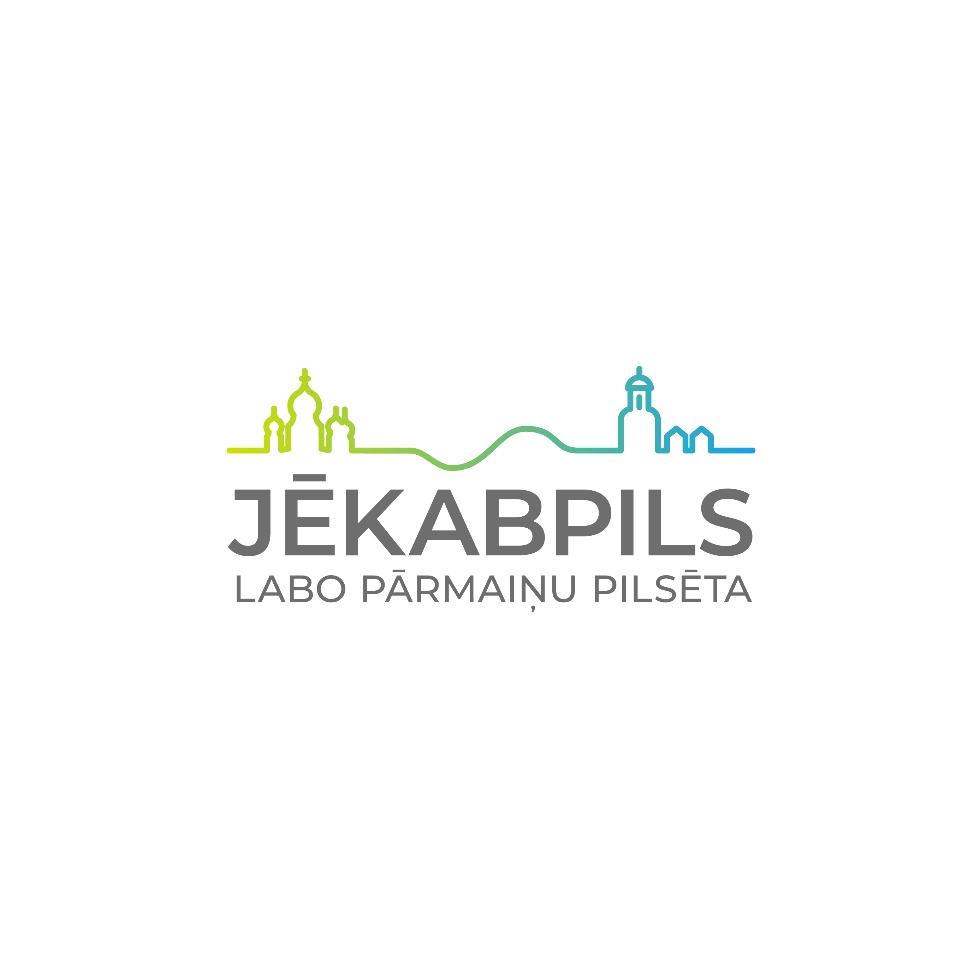 Jēkabpils pilsētas attīstības programma 2020. – 2026.gadamINVESTĪCIJU PLĀNS2021IEVADSInvestīciju plāns ir viens no Jēkabpils pilsētas attīstības programmas 2020. - 2026.gadam izstrādes posmiem un attīstības programmas daļām, kas ietver plānotās investīcijas pašvaldības attīstības veicināšanai – gan pašvaldības investīcijas, gan investīcijas, ko plānots piesaistīt Eiropas Savienības struktūrfondu un nacionālā atbalsta ietvaros.Investīciju plānā tiek iekļauti pašvaldības attīstības projekti, kas īstenojami, lai sasniegtu attīstības programmas Stratēģiskajā daļā izvirzītos vidēja termiņa uzstādījumus un Rīcības plānā iekļautās plānotās rīcības.Investīciju plāns ietver šādu informāciju:projekta nosaukumu;projekta pamatojumu – atbilstību vidēja termiņa rīcības virzieniem un uzdevumiem;plānotā projekta īstenošanas termiņu;atbildīgie par projekta īstenošanu (sadarbības partneri);projekta īstenošanai nepieciešamo indikatīvo finansējuma apjomu un avotus;projekta ieviešanas gaitā sasniedzamos rezultātus.Investīciju plānam ir sagatavots pielikums Integrēto teritoriju investīciju projekti 2019. – 2023.gadam.Investīciju plānā un tā pielikumā Integrēto teritoriju investīciju projekti 2019. – 2023.gadam iekļautās projektu idejas ieteicams aktualizēt vismaz reizi gadā, nemainot attīstības programmas Stratēģisko daļu, ņemot vērā Investīciju plāna un tā pielikuma īstenošanas progresu un kārtējam gadam apstiprināto pašvaldības budžetu. Lietotie saīsinājumi Investīciju plāna tabulā:AER – atjaunojamie energoresursiDI – deinstitucionalizācijas plānsESF – Eiropas Sociālais fondsERAF – Eiropas Reģionālās attīstības fondsES – Eiropas SavienībaITI – integrēto teritoriju investīcijasKF – Kohēzijas fondsKPFI – Klimata pārmaiņu finanšu instrumentsNr.p.k. – numurs pēc kārtasR - rīcībaSAM – specifiskā atbalsta mērķisSIA – sabiedrība ar ierobežotu atbildībut.sk. – tai skaitāu.c. – un citsVSAC – Valsts sociālās aprūpes centrs ZPR – Zemgales plānošanas reģionsJēkabpils pilsētas attīstības programma 2020. - 2026. gadamNr.p.k.Projekta nosaukumsPapil-dinātība ar citiem projektiem, atbilstība rīcībaiAktivitātesIndikatīvā summa(euro)Projekta plānotie darbības rezultāti un to rezultatīvie rādītājiPlānotais laika posmsPlānotais laika posmsAtbildīgie par investīciju projektu un sadarbības partneriNr.p.k.Projekta nosaukumsPapil-dinātība ar citiem projektiem, atbilstība rīcībaiAktivitātesIndikatīvā summa(euro)Projekta plānotie darbības rezultāti un to rezultatīvie rādītājiProjek-ta uzsāk-šanas datumsProjek-ta realizā-cijas ilgumsAtbildīgie par investīciju projektu un sadarbības partneriVTP1: IEDZĪVOTĀJU DZĪVES KVALITĀTES UZLABOŠANAVTP1: IEDZĪVOTĀJU DZĪVES KVALITĀTES UZLABOŠANAVTP1: IEDZĪVOTĀJU DZĪVES KVALITĀTES UZLABOŠANAVTP1: IEDZĪVOTĀJU DZĪVES KVALITĀTES UZLABOŠANAVTP1: IEDZĪVOTĀJU DZĪVES KVALITĀTES UZLABOŠANAVTP1: IEDZĪVOTĀJU DZĪVES KVALITĀTES UZLABOŠANAVTP1: IEDZĪVOTĀJU DZĪVES KVALITĀTES UZLABOŠANAVTP1: IEDZĪVOTĀJU DZĪVES KVALITĀTES UZLABOŠANAVTP1: IEDZĪVOTĀJU DZĪVES KVALITĀTES UZLABOŠANARV.1. Sabiedrības attīstībai nepieciešamo pakalpojumu un infrastruktūras attīstība pilsētā (ietver jomas - izglītība, kultūra, sports, sabiedriskā kārtība un drošība)RV.1. Sabiedrības attīstībai nepieciešamo pakalpojumu un infrastruktūras attīstība pilsētā (ietver jomas - izglītība, kultūra, sports, sabiedriskā kārtība un drošība)RV.1. Sabiedrības attīstībai nepieciešamo pakalpojumu un infrastruktūras attīstība pilsētā (ietver jomas - izglītība, kultūra, sports, sabiedriskā kārtība un drošība)RV.1. Sabiedrības attīstībai nepieciešamo pakalpojumu un infrastruktūras attīstība pilsētā (ietver jomas - izglītība, kultūra, sports, sabiedriskā kārtība un drošība)RV.1. Sabiedrības attīstībai nepieciešamo pakalpojumu un infrastruktūras attīstība pilsētā (ietver jomas - izglītība, kultūra, sports, sabiedriskā kārtība un drošība)RV.1. Sabiedrības attīstībai nepieciešamo pakalpojumu un infrastruktūras attīstība pilsētā (ietver jomas - izglītība, kultūra, sports, sabiedriskā kārtība un drošība)RV.1. Sabiedrības attīstībai nepieciešamo pakalpojumu un infrastruktūras attīstība pilsētā (ietver jomas - izglītība, kultūra, sports, sabiedriskā kārtība un drošība)RV.1. Sabiedrības attīstībai nepieciešamo pakalpojumu un infrastruktūras attīstība pilsētā (ietver jomas - izglītība, kultūra, sports, sabiedriskā kārtība un drošība)RV.1. Sabiedrības attīstībai nepieciešamo pakalpojumu un infrastruktūras attīstība pilsētā (ietver jomas - izglītība, kultūra, sports, sabiedriskā kārtība un drošība).Atbalsts izglītojamo individuālo kompetenču attīstībaiR.1.5.Atbalstīt izglītojamo individuālo kompetenču attīstību.187008,9Nodrošināta izglītības pakalpojumu daudzveidība, kas balstīta uz individuālās mācību pieejas attīstību un ieviešanu, tādējādi uzlabojot izglītojamo kompetences un mācību sasniegumus Jēkabpils 3.vidusskolā un Jēkabpils Valsts ģimnāzijā.2017.2023.Jēkabpils pilsētas pašvaldībaAtbalsts priekšlaicīgas mācību pārtraukšanas samazināšanai “PuMPuRS”R.1.5.Samazināt skolēnu priekšlaicīgu mācību pārtraukšanu.250000Samazināta priekšlaicīga mācību pārtraukšana, īstenojot preventīvus un intervences pasākumus 4 pilsētas vispārējās izglītības iestādēs - Jēkabpils Valsts ģimnāzija, Jēkabpils 2.vidusskola,  Jēkabpils 3.vidusskola un Jēkabpils pamatskola.2018.2023.Izglītības pārvaldeKarjeras atbalsts vispārējās un profesionālās izglītības iestādēsR.1.5.Karjeras atbalsts vispārējās un profesionālās izglītības iestādēs.104 840Uzlabota pieeja karjeras atbalstam izglītojamiem 4 pilsētas vispārējās izglītības iestādēs - Jēkabpils Valsts ģimnāzija, Jēkabpils 2.vidusskola,  Jēkabpils 3.vidusskola un Jēkabpils pamatskola.2017.2023.Jēkabpils pilsētas pašvaldībaKompetenču pieeja mācību saturāR.1.5.Nodrošināt kompetenču pieeju mācību saturā.2 850Īstenota mācību satura aprobācija 1 pilsētas vispārējās izglītības iestādē – Jēkabpils 3.vidusskola.2017.2023.Jēkabpils pilsētas pašvaldībaIzglītības mācību metožu kvalitātes un programmu pilnveidošanaR.1.1., 2., 3., 4.1. Pētījuma izstrāde par izglītības programmām pilsētas izglītības iestādēs izstrāde.2. Piedalīties starptautiskās programmas “Erasmus” projektā.3. Piedalīties Latvijas 100.gades iniciatīvā "Latvijas skolas soma".4. Īstenot aizsardzības mācību programmu – šautuves izveide.5. Mācību prakses īstenošana Jēkabpils pilsētas pašvaldības iestādēs.6. Veicināt audzēkņu un mācībspēku mobilitāti un izglītības un apmācības pakalpojumu sniedzēju starptautisko sadarbību.7. Uzlabot izglītības un apmācības sistēmu kvalitāti, efektivitāti un atbilstību darba tirgum, lai atbalstītu pamatprasmju, t.sk. digitālo prasmju apguvi.500 0001. Izstrādāts pētījums.2. Dalība “Erasmus” projektā.3. Apmeklēti dažādi izglītojoši pasākumi.4. Nodrošinātas prakses vietas.5. Izstrādātas jaunas mācību programmas.6. Paaugstināts zināšu līmenis un skolotāju kvalifikācija.7. Apgūtas jaunas darba metodes.2019.2026.Jēkabpils pilsētas pašvaldība6.Izglītības iestāžu informatizācijas attīstībaR.6.1. Izglītības iestāžu nodrošināšana ar datortehniku un nepieciešamo programmatūru mūsdienīga mācību procesa nodrošināšanai.500 0001. Iegādāta nepieciešamā datortehnika un programmatūra mūsdienīga mācību procesa nodrošināšanai pilsētas izglītības iestādēs.2019.2023.Jēkabpils pilsētas pašvaldība7.Izglītības, t.sk. iekļaujošas izglītības, pakalpojumu klāsta paplašināšana, kvalitātes un pieejamības uzlabošanaR.1.1. Logopēdu un speciālu pedagogu piesaiste  izglītības iestādēs.2. Skolotāju palīgu piesaiste sākumskolas izglītības posmā.3. Speciālās pamatizglītības programmas izstrāde.4. Iekļaujošas izglītības atbalsta centra speciālistu (logopēds, speciālais pedagogs, psihologs)  profesionālā pilnveide darbam ar bērniem ar funkcionāliem traucējumiem.5. Piedāvāto pakalpojumu klāsta paplašināšana.6. Pieredzes apmaiņas braucienu organizēšana.7. Bezmaksas skolēnu ēdināšana.300 0001. Iegādāts nepieciešamais aprīkojums un apmācību materiāli.2. Apgūtas jaunas darba metodes.3. Iegūta pieredze ārvalstīs.4. Dažādu izglītojošu pasākumu apmeklējumi.2019.2023.Jēkabpils pilsētas pašvaldība8.Profesionālo izglītības iestāžu audzēkņu dalība darba vidē balstītās mācībās un mācību praksēs uzņēmumosR.8.Nodrošināt iesaistīto personu kvalifikācijas prasībām atbilstošu mācību prakses vietu Jēkabpils pilsētas pašvaldības iestādēs.10000 (projekta kopējās izmaksas)1. Palielināts kvalificētu profesionālās izglītības iestāžu audzēkņu skaits pēc to dalības darba vidē balstītās mācībās vai mācību praksē uzņēmumos.2017.2023.Jēkabpils pilsētas pašvaldībakā sadarbības partneris9.Pirmsskolas izglītības iestāžu mācību vides un infrastruktūras uzlabošana R.6.1. PII “Zvaigznīte” teritorijas labiekārtošana.2. PII “Zvaniņš” teritorijas labiekārtošana.3. PII “Auseklītis” teritorijas labiekārtošana.4. Ergonomiskas mācību vides izveide mūsdienīga mācību procesa nodrošināšanai.Uzlabota mācību vide un infrastruktūra PII.Labiekārtota teritorija2019.2026.Jēkabpils pilsētas pašvaldība10.Jēkabpils 2 vidusskolas Rīgas ielas 200 filiāles (Pamatskolas) izglītības mācību vides uzlabošana JēkabpilīProjekts pretendē uz SAM 8.1.2.20.alternatīvā projekta ideja finansējumuR.6.1. Konkurētspējīgas reģionālas nozīmes vispārējās izglītības iestādes izveide atbilstoši mūsdienīga mācību procesa nodrošināšanai (ergonomiskas klases, IKT aprīkojums utml).2. Teritorijas labiekārtošana, drošības nodrošināšana (apmācības, žogs, videonovērošanas kameras telpās un ārā skolas teritorijā)4 250 000Uzlabota mācību vide Jēkabpils pamatskolā.Droša mācību vide skolēniem un pedagogiem2018.2026.Jēkabpils pilsētas pašvaldība11.Jēkabpils vispārējās izglītības iestāžu mācību vides un infrastruktūras uzlabošanaProjekts pretendē uz SAM 8.1.2.19.prioritārā projekta ideja finansējumuR.6. 1. Ergonomiskas mācību vides izveide mūsdienīga mācību procesa nodrošināšanai.2. IKT risinājumu ieviešana un pieejamības nodrošināšana.3. Sporta infrastruktūras pārbūve Jēkabpils Valsts ģimnāzijā.4. Izglītības iestādes dienesta viesnīcas pārbūve Jēkabpils 2.vidusskolā.5. Reģionālā metodiskā centra attīstība Jēkabpils Valsts ģimnāzijā.24 000 0001. Pilnībā modernizētas divas vispārējās izglītības iestādes – Jēkabpils 2.vidusskola un Jēkabpils Valsts ģimnāzija.2018.2023.Jēkabpils pilsētas pašvaldība12.Jēkabpils skolu sporta zāļu  energoefektivitātes paaugstināšanas pasākumi.R.11.Sporta infrastruktūras pārbūve, aprīkojuma modernizācija500000Enerģijas ietaupījums pēc pārbūves2021.2026.Jēkabpils pilsētas pašvaldība13.Jēkabpils profesionālās ievirzes un interešu izglītības iestāžu mācību vides un infrastruktūras uzlabošanaDaļa projekta aktivit. pretendē uz SAM 4.2.2.12.alternatīvā projekta idejas finansējumuR.4.R.3.1. Jēkabpils Mākslas skolas mācību vides un infrastruktūras uzlabošana, t.sk. energoefektivitātes paaugstināšanas pasākumi.2. A.Žilinska mūzikas skolas mācību vides un infrastruktūras uzlabošana, t.sk.  energoefektivitātes paaugstināšanas pasākumi.3. Jēkabpils Bērnu un jauniešu centra pārbūve un labiekārtošana, t.sk. energoefektivitātes paaugstināšanas pasākumi.4. Jēkabpils Sporta skolas mācību vides un infrastruktūras uzlabošana, t.sk. energoefektivitātes paaugstināšanas pasākumi.6 000 0001. Sakārtota mācību vide 3 profesionālās ievirzes izglītības iestādēs.2. Sakārtota 1 interešu izglītības iestāde.2018.2025.Jēkabpils pilsētas pašvaldība14.Daudzfunkcionāla interešu centra izveide Bērnu un jauniešu interešu centrāR.3. 1. Daudzfunkcionāla interešu centra izveide Bērnu un jauniešu centrā2. Teritorijas labiekārtošanas3. Jaunu pakalpojumu izveide4. Jauniešu mājas ierīkošana2 500 000Izveidots 1 daudzfunkcionāls interešu centrs.Jēkabpils Bērnu un jauniešu centra pārbūve un labiekārtošana, t.sk. energoefektivitātes paaugstināšanas pasākumi.2021.2026.Jēkabpils pilsētas pašvaldība15.Nodarbināto personu profesionālās kompetences pilnveideR.10.1. Veicināt mūžizglītību, paredzot elastīgas kvalifikācijas paaugstināšanas un pārkvalifikācijas iespējas visiem, ieskaitot digitālās prasmes, kas balstītas uz darba tirgus vajadzībām, veicinot karjeras pārmaiņas un veicinot profesionālo mobilitāti.2. Organizēt pasākumus skolotāju, pasniedzēju atbalstam, kas ietver piemērotas mācīšanās metodes, pamatprasmju novērtēšanu un pārbaudi.1000001. Pilnveidota nodarbināto personu profesionālā kompetence.2. Veicināta strādājošo konkurētspēja un darba produktivitātes pieaugums.2017.2022. Tālākizglītības un informāciju tehnoloģiju centrs 16.PROTI un DARIR.11. Mērķa grupas jauniešu sasniegšana un uzrunāšana, kā arī informēšanas pasākumu rīkošana, iesaistot pašvaldības stratēģiskos partnerus.2. Mērķa grupas jauniešu profilēšana un individuālo pasākumu programmu izstrāde.3. Mērķa grupas jauniešu motivēšana, aktivizēšana un atbalsta sniegšana saskaņā ar mērķa grupas jaunieša individuālo pasākumu programmu, kas izstrādāta, balstoties uz profilēšanas rezultātiem, lai sekmētu šo jauniešu iesaisti izglītībā, t.sk. aroda apguvē pie amata meistara, NVA īstenotajos pasākumos Jauniešu garantijas ietvaros, nevalstisko organizāciju vai jauniešu centru darbībā.400 0001. Projektā iesaistīti Jēkabpils pilsētas jaunieši.2019.2023.Jaunatnes starptautisko programmu aģentūraSadarbības partneris:Jēkabpils Sociālais dienests17.Tautas nama vēsturiskās ēkas atjaunošana un energoefektivitātes paaugstināšanaDaļa projekta aktivit. pretendē uz SAM 4.2.2.9.prioritārā projekta idejas finansējumuR.18.1. Būvprojekta izstrāde, t.sk. ēkas  apsekošana un energoaudita veikšana.2. Ēkas norobežojošo konstrukciju siltināšana.3. Logu un durvju nomaiņa / restaurācija.4. Energoefektīva apgaismojuma uzstādīšana.5. Ēkas inženiersistēmu pārbūve.6. Ventilācijas sistēmas ierīkošana.7. Enerģijas kontroles un vadības iekārtu uzstādīšana.8. Iekštelpu atjaunošana un aprīkošana.49247421. Paaugstināta Tautas nama ēkas energoefektivitāte. 2. Pārbūvēts un labiekārtots Tautas nams.3. Modernizēts aprīkojums Tautas namā.2018.2023.Jēkabpils pilsētas pašvaldība18.Krustpils brīvdabas estrādes modernizācija (2.kārta)R.18.1. Brīvdabas estrādes segtā jumta un sānu konstrukciju projektēšana un izbūve2. Krutpils salā Izbūvēts jumts virs skatuves un skatītāju sēdvietām. 3. Paplašinātas mākslinieku ģērbtuves un grimētavas.4. Labiekārtotas telpas zem skatuves. 3 500 0001. Modernizēta Krustpils brīvdabas estrāde, kas atbilst producentu prasībām pasākumu organizēšanai un spēj konkurēt ar citām pasākumu organizēšanas vietām reģionā2021.2026.Jēkabpils pilsētas pašvaldība19.Daudzfunkcionāla kultūras centra izveideR.18.Ēkas Andreja Pormaļa ielā 11 renovācija un pielāgošana bibliotēkas vajadzībām, energoefektivitātes nodrošināšana; Piebūves būvniecība Andreja Pormaļa ielā 11 sētā; Dārza ar atpūtas vietām ierīkošana (lapenes, komfortabli soli, āra krēsli), lasīšanai, mazo estrādi, iekārtošana, ko izmantot dažādām, ar bibliotēkas pakalpojumiem saistītām aktivitātēm. Dārzs veidojams selekcionāra, Triju zvaigžņu ordeņa kavaliera, Jēkabpils Goda pilsoņa Viktora Orehova piemiņai, izmantojot viņa savulaik pilsētā stādīto košumkrūmu šķirnes un selekcionētās lilijas - ar saukli “smaržo un zied”; Bibliotēkas procesu pilnīga automatizācija (pašapkalpošanās kioski, automatizēta nodošanas kaste ārpus bibliotēkas telpām, magnētiskie vārti); Komunikācijas, tikšanās, iedvesmas, radošuma zonu izveide:konferenču (telpa semināriem, pasākumiem, mazā kino zāle) zāle 80-100 cilvēkiem, izstāžu zāle, viesistaba (tikšanās vieta cilvēku grupām) līdz 30 cilvēkiem sarunām, radošām aktivitātēm, meistarklasēm; Apmeklētāju zona – preses lasīšanai, datorlietošanai, novadpētniecības lasītavai, iekārtotām norobežotām lasīšanas un IT izmantošanas vietām, radoši iekārtots abonements;Aicinoša vide Bērnu un jauniešu apkalpošanas nodaļā ar izklaides, lasīšanas, mācību un spēļu zonām;Interaktīvā zona, aprīkota ar IT un radošumu, izglītošanos veicinošu programmatūru visām vecuma grupām, zonu vismaz desmit dator darba vietām ar vienādu programmatūru un saskarni lietotāju apmācību veikšanai;Lietotājiem nodrošinātas jaunas IT;Ar mobilo plauktu sistēmu aprīkota, atbilstošiem klimatiskajiem apstākļiem ierīkota krātuve.1 700 0001. Izveidota mūsdienīga bibliotēka - daudzfunkcionāls kultūras, informācijas un komunikācijas centrs visām paaudzēm A. Pormaļu ielā 112021.2026.Jēkabpils pilsētas pašvaldība20.Bibliotēku pakalpojumu pilnveidošanaR.18.1. Grāmatu un žurnālu nodošanas iekārtas / kastes uzstādīšana.2. Publisko klātienes un digitālo pakalpojumu konsultants senjoriem un cilvēkiem ar īpašām vajadzībām.1500001. Uzstādītas grāmatu un žurnālu nodošanas ierīces.2. Pieejams speciālists, kurš sniedz atbalstu par publiskajiem pakalpojumiem.2020.2026.Jēkabpils Kultūras pārvalde21Jēkabpils novada Galvenās bibliotēkas - izveide par inovatīvu daudzfunkcionālu centruR.17.Jēkabpils Galvenā bibliotēka izveidota (piemēram, Rīgas ielā 150, kur pašlaik atrodas  Jēkabpils un Krustpils novada administrācija). par novada izglītības, informācijas, kultūras un sabiedriskās saskarsmes centru, kas nodrošina operatīvus un kvalitatīvus vietējās sabiedrības vajadzībām atbilstošus informācijas pakalpojumus, sniedz atbalstu vietējās sabiedrības attīstībā.1500000Izveidota un iekārtota mūsdienīga reģionālas nozīmes  galvenā bibliotēka 2021.2026.Jēkabpils pilsētas pašvaldība22.Pludmales bibliotēkas izveide1. Uzbūvēt nelielu zaļās enerģijas bibliotēku Meža parka, kas sevī apvienotu gan pludmales bibliotēkas, gan radošās mājas funkcijas.450000Izveidota jauna kultūrvieta.2021.2026.Jēkabpils pilsētas pašvaldība23.Peldošās brīvdabas estrādes izveide uz DaugavasR.20.R.17.1.Izveidot pārvietojamu peldošu platformu uz ūdens.180001. Radīta vēl viena kultūras norises vieta.2021.2026.Jēkabpils pilsētas pašvaldība24.Laikmetīgās mākslas centrs un izstāžu zāleR.20.1. Būvprojekta izstrāde.2. Ēkas būvniecība.3. Profesionālās laikmetīgās mākslas piedāvājuma izstrāde.4. Jauno mākslinieku izaugsme.5. Pilsētas tēla un atpazīstamības veidošana Valsts un starptautiskā mērogā.6. Sadarbībā ar Latvijas un Eiropas laikmetīgās mākslas centriem veidot starptautisku izstāžu, plenēru, lekciju, meistardarbnīcu ciklu.5 000 0001. Laikmetīgās mākslas pieejamība. 2. Regulāru izstāžu piedāvājums.20212026.Jēkabpils pilsētas pašvaldība25.Kultūras pasākumu pilnveidošana un paplašināšanaR.15.R.16.1. Jaunu kultūras pasākumu, virzienu un performanču veidošana, atbalstīšana.2. Nodrošināt dažādu žanru profesionālās mākslas pieejamību (teātris, mūzika, kino, vizuālā māksla).3. Nodrošināt tradīciju un nemateriālā kultūras mantojuma pārmantošanu, Dziesmu un deju svētku tradīcijas saglabāšanu un attīstīšanu (festivāli, amatiermākslas kolektīvu dalība nacionāla un starptautiska mēroga pasākumos). 4. Radošās industriju attīstīšana (plenēri, inovatīvi projekti).5. Veidot Jēkabpili kā kultūras reģionālo centru.200 000Kvalitatīvs un daudzveidīgs kultūras piedāvājums pilsētā. Vienotas  un unikālas Jēkabpils (Jēkabpils novada, Sēlijas) identitātes  kultūrtelpas izveidošana.3. Panākta iedzīvotāju iesaiste un līdzdalība kultūras procesos, radošuma attīstībā.4.Izveidota sadarbība ar NVO, citām nozarēm un institūcijām  projektu realizēšanā.2020.2026.Jēkabpils Kultūras pārvalde26.Jēkabpils Sporta nama energoefektivitātes paaugstināšana (2.kārta)R.14.R.67.1. Būvprojekta izstrāde, t.sk. tehniskā apsekošana un energoaudita veikšana.2. Ēkas norobežojošo konstrukciju siltināšana.3. Logu un durvju nomaiņa.4. Energoefektīva apgaismojuma uzstādīšana.5. Ēkas inženiersistēmu pārbūve.6. Ventilācijas sistēmas ierīkošana.7. Iekštelpu atjaunošana un aprīkošana.8.Relaksācijas zonas izveide pagrabstāvā1 500 0001. Veikta Jēkabpils Sporta nama  energoefektivitātes paaugstināšana.2021.2026.Jēkabpils pilsētas pašvaldība27.Administratīvās ēkas energoefektivitātes paaugstināšana un pārbūve par viesnīcu Andreja Pormaļa ielā 106, JēkabpilīR.14.22., 67.1. Būvprojekta izstrāde, t.sk. tehniskā apsekošana un energoaudita veikšana.2. Ēkas norobežojošo konstrukciju siltināšana, pārbūve.3. Logu un durvju nomaiņa.4. Energoefektīva apgaismojuma uzstādīšana.5. Ēkas inženiersistēmu pārbūve.6. Ventilācijas sistēmas ierīkošana.7. Iekštelpu atjaunošana un aprīkošana.35825331. Veikta administratīvās ēkas pārbūve un uzlabota ēkas energoefektivitāte.2020.2026.Jēkabpils pilsētas pašvaldība28.Jēkabpils sporta infrastruktūras attīstība un sporta aktivitāšu organizēšanaR.12.R.14.1. Atklāto sporta spēļu laukumu izveide.2. Sporta organizāciju, t.sk. sporta klubu attīstīšana / atbalstīšana.3. Sporta speciālistu u.c. sporta darbinieku piesaistīšana un kvalifikācijas celšana.4. Sportistu sasniegumu sekmēšana.5. Sporta nometņu organizēšana.6. Sporta sacensību organizēšana (dažāda mēroga).10 000 0001. Uzlabota sporta infrastruktūra, nodrošinot kvalitatīvu sporta aktivitāšu organizēšanu un pieejamību.2020.2026.Jēkabpils pilsētas pašvaldība29.Jēkabpils multifunkcionālās halles kompleksa attīstība R.12.R.14.R.24.1.Jēkabpils multifunkcionālās halles  pakalpojumu pilnveidošana un attīstība2. Multifunkcionālās halles sporta un  āra atpūtas kompleksa pilnveidošana un attīstība.000 0001.Jēkabpils multifunkcionālā halles pilnveidošana un attīstība2. Funkcionālais rāmis ar aksesuāriem 3. Fasādes ārējais LED ekrāns 4.Basketbola grozi pārvietojamie strītbolam 5. Handbola vārtu komplekti2018.2026.Jēkabpils pilsētas pašvaldība30.Stadiona “Vārpa” modernizēšana un attīstībaR24Stadiona “Vārpa” pilnveidošana un attīstība2000001.LED apgaismojuma tīkla ierīkošana stadionā apkārt skrejceļam.2. Skrejceļa seguma pilnīga nomaiņa.3. Tribīņu ēkas fasādes renovācija.4. Tiesnešu namiņa pārbūve5. Jauna vieglatlētikas inventāra iegāde sacensību nodrošināšanai.20212026Jēkabpils pilsētas pašvaldība RV.2. Veselības un sociālās aprūpes attīstība (ietver jomas – veselības aprūpe, veselīgs dzīvesveids, sociālā palīdzība un pakalpojumi) RV.2. Veselības un sociālās aprūpes attīstība (ietver jomas – veselības aprūpe, veselīgs dzīvesveids, sociālā palīdzība un pakalpojumi) RV.2. Veselības un sociālās aprūpes attīstība (ietver jomas – veselības aprūpe, veselīgs dzīvesveids, sociālā palīdzība un pakalpojumi) RV.2. Veselības un sociālās aprūpes attīstība (ietver jomas – veselības aprūpe, veselīgs dzīvesveids, sociālā palīdzība un pakalpojumi) RV.2. Veselības un sociālās aprūpes attīstība (ietver jomas – veselības aprūpe, veselīgs dzīvesveids, sociālā palīdzība un pakalpojumi) RV.2. Veselības un sociālās aprūpes attīstība (ietver jomas – veselības aprūpe, veselīgs dzīvesveids, sociālā palīdzība un pakalpojumi) RV.2. Veselības un sociālās aprūpes attīstība (ietver jomas – veselības aprūpe, veselīgs dzīvesveids, sociālā palīdzība un pakalpojumi) RV.2. Veselības un sociālās aprūpes attīstība (ietver jomas – veselības aprūpe, veselīgs dzīvesveids, sociālā palīdzība un pakalpojumi) RV.2. Veselības un sociālās aprūpes attīstība (ietver jomas – veselības aprūpe, veselīgs dzīvesveids, sociālā palīdzība un pakalpojumi) 31.Stacionārās un ambulatorās veselības aprūpes infrastruktūras uzlabošana SIA “Jēkabpils reģionālā slimnīca”, uzlabojot kvalitatīvu veselības aprūpes pakalpojumu pieejamībuProjekts pretendē uz finansējumuSAM 9.3.2. ietvarosR.24.R.25.1. Ambulatorās daļas (Stadiona iela 1, Jēkabpils) pārbūve 2512 m2 platībā.2. Stacionāra 5 – stāvu ēkas (Andreja Pormaļa iela 125, Jēkabpils) 1 stāva pārbūve 2045 km2 platībā.3. Veco liftu nomaiņa.4. Teritorijas labiekārtošanas darbi ar transporta un gājēju celiņu izbūve.5. Medicīnas aprīkojuma un iekārtu iegāde renovētajām telpām - 2 ultrasonogrāfi, 1 datortomogrāfs - Stacionāra diagnostikas nodaļai;  3 rentgena iekārtas - 2 Stacionāra diagnostikas nodaļai, 1 Ambulatorajai daļai; 2 jaunās paaudzes mākslīgās plaušu ventilācijas iekārtas - Austrumlatvijas perinatālā aprūpes centra jaundzimušo intensīvās terapijas nodaļai.7 000 0001. Attīstīta SIA “Jēkabpils reģionālā slimnīca” veselības aprūpes infrastruktūra un uzlabota kvalitatīva veselības aprūpes pakalpojumu pieejamība reģiona iedzīvotājiem gan stacionārajā, gan ambulatorajā daļā. 2018.2026.Jēkabpils pilsētas pašvaldībaSIA “Jēkabpils reģionālā slimnīca”32."Primārās veselības aprūpes infrastruktūras un tehniskā nodrošinājuma uzlabošana SIA “Jēkabpils reģionālā slimnīca” ģimenes ārstu praksēs"SAM 9.3.2.R.25. Uzlabot kvalitatīvu veselības aprūpes pakalpojumu pieejamību, jo īpaši sociālās, teritoriālās atstumtības un nabadzības riskam pakļautajiem iedzīvotājiem. 21 0001. Attīstīta veselības aprūpes infrastruktūra trīs sadarbības partneru ģimenes ārstu privātpraksēs.2021.2023.SIA “Jēkabpils reģionālā slimnīca”33.Veselības nozares vajadzību apzināšana JēkabpilīR.22.1. Veselības aprūpes un ilgtermiņa aprūpes vajadzību un medicīniskā personāla apzināšana, ilgtspējīgu un saskaņotu pasākumu veikšanai veselības jomā.1000001. Veikts pētījums par veselības nozares vajadzību apzināšanu.2020.2026.SIA “Jēkabpils reģionālā slimnīca”34.Sabiedrībā balstītu pakalpojumu, profilakses un primārās veselības aprūpes pakalpojumu attīstībaR.22.1. Veselības aprūpes un ilgtermiņa aprūpes pakalpojumu pieejamības nodrošināšana – jaunu pakalpojumu izveidošana.2. Veicina sabiedrībā balstītu pakalpojumu sniegšanu, profilakses un primārās veselības aprūpes pakalpojumus, aprūpi mājās un sabiedrībā balstītus pakalpojumus.2500001. Jaunu pakalpojumu izveide.2020.2026.SIA “Jēkabpils reģionālā slimnīca”35.Veselības veicināšanas un slimību profilakses pasākumi JēkabpilīR.26.R.27.1. Fiziskās veselības, komplekso un izglītojošo veselības veicināšanas pasākumu organizēšana.2. Slimību (dažādu) profilakses pasākumu organizēšana.500 0001. Noorganizēti veselības veicināšanas pasākumi.2. Noorganizēti slimību profilakses pasākumi.2019.2026.Jēkabpils Sociālais dienests36.Atver sirdi ZemgalēR.28.1. Izvērtētas personu ar invaliditāti un ārpusģimenes aprūpē esošo bērnu individuālās vajadzības un izstrādāti atbalsta plāni.2. Izstrādāts detalizēts reģiona DI plāns, kurā izvērtēti esošie pakalpojumi un noteikti nepieciešamie uzlabojumi to optimālai attīstībai.3. Izstrādāti bērnu aprūpes iestāžu un VSAC filiāles reorganizācijas plāni.4. Sniegti sabiedrībā balstīti pakalpojumi personām ar invaliditāti.5. Apmācīti speciālisti.701711. Izvērtēti 23 bērni ar funkcionāliem traucējumiem.2. Izvērtētas 26 pilngadīgas personas ar garīga rakstura traucējumiem.2015.2023.Vadošais partneris: ZPRSadarbības partneris:Jēkabpils Sociālais dienests37.Pašvaldības ēkas Jaunā ielā 39I atjaunošana un energoefektivitātes paaugstināšanaProjekts pretendē uz SAM 4.2.2.11.prioritārā projekta ideja finansējumuR.33.1. 1. Būvprojekta izstrāde, t.sk. tehniskā apsekošana un energoaudita veikšana.2. Vispārējie celtniecības darbi, t.sk. ēkas norobežojošo konstrukciju siltināšana; logu un durvju nomaiņa; iekštelpu pārbūve).3. Inženierkomunikāciju pārbūve, t.sk. ūdensapgāde, kanalizācija, apkure, vēdināšana.4. Teritorijas labiekārtošana.2 029 9761. Pārbūvēta un labiekārtota ēka Jēkabpils Sociālā dienesta vajadzībām.2018.2023.Jēkabpils pilsētas pašvaldība38.Infrastruktūras izveide sabiedrībā balstītu sociālo pakalpojumu nodrošināšanai dzīvesvietāProjekts pretendē uz SAM 9.3.1.21.prioritārā projekta ideja finansējumuR.33.1. Mājokļu remonts – grupu dzīvokļu izveide pilngadīgām personām ar garīga rakstura traucējumiem un aprīkojuma / iekārtu uzstādīšana un pielāgošana.2. Dienas aprūpes centra bērniem ar funkcionāliem traucējumiem izveide.3. Dienas aprūpes centra pilngadīgām personām ar garīga rakstura traucējumiem paplašināšana un labiekārtošana.4. Specializēto darbnīcu izveide un labiekārtošana pilngadīgām personām ar garīga rakstura traucējumiem.5. Sociālās rehabilitācijas infrastruktūras izveide bērniem ar funkcionāliem traucējumiem.1 793 0481. Izveidotas 74 vietas.2. Pārbūvēta viena ēka.2018.2023.Jēkabpils pilsētas pašvaldība39.Jēkabpils Nakts patversmes pārbūveR.33.1. Jēkabpils Nakts patversmes pārbūve.100 0001. Pilnībā izremontēta Jēkabpils Nakts patversme.2. Vietu skaits Nakts patversmē – 50 vietas.2020.2026.Jēkabpils pilsētas pašvaldība40.Vides pieejamības uzlabošana personām ar kustību traucējumiem R.33.Pandusa izbūve un kāpņu pacēlājs Jēkabpils Naktspatversmē, Pandusa izbūve sociālajā mājā, kā arī atsevišķās sabiedriskās ēkās, kas uzlabotu pieejamību ne tikai personām ar kustību traucējumiem, bet arī māmiņām ar bērnu ratiņiem.300000Nodrošināta piekļuve sociālajiem pakalpojumiemUzlabota vides pieejamība personām ar kustību traucējumiem2021.2026.Jēkabpils pilsētas pašvaldība41.Viedo sociālo pakalpojumu sniegšanaR.33.1.Pilnveidota aprūpes mājās pakalpojumu sniegšana nodrošinot drošības  sistēmu aprūpējamajiem, operatīvai reaģēšanai nepieciešamības gadījumā2. Elektroniskā aprūpes uzskaite un plānošana.500000Izveidoti jauni viedi pakalpojumi2021.2026.Jēkabpils pilsētas pašvaldība42.Videi draudzīgu transportlīdzekļu iegāde Sociālajam dienestamR.94.1.Videi draudzīgu transportlīdzekļu iegāde sociālo darbinieku darbam ģimenēm ar bērniem darba pienākumu veikšanai. 2. Aprūpes mājās pakalpojumu nodrošināšanai - īpaši aprīkota mobilās aprūpes automašīna, kurā ir izvietota duša ar silto un auksto ūdeni, tualete, veļas mazgājamā mašīna, izlietne, specializēts aprīkojums pēdu kopšanai un matu griešanai, u.c.1000000Iegādāti videi draudzīgi transportlīdzekļi2021.2026.Jēkabpils pilsētas pašvaldībaVTP2: EKONOMISKĀ IZAUGSME VTP2: EKONOMISKĀ IZAUGSME VTP2: EKONOMISKĀ IZAUGSME VTP2: EKONOMISKĀ IZAUGSME VTP2: EKONOMISKĀ IZAUGSME VTP2: EKONOMISKĀ IZAUGSME VTP2: EKONOMISKĀ IZAUGSME VTP2: EKONOMISKĀ IZAUGSME VTP2: EKONOMISKĀ IZAUGSME RV.3. Uzņēmējdarbības konkurētspējas stiprināšana un jaunu darba vietu radīšana pilsētas teritorijāRV.3. Uzņēmējdarbības konkurētspējas stiprināšana un jaunu darba vietu radīšana pilsētas teritorijāRV.3. Uzņēmējdarbības konkurētspējas stiprināšana un jaunu darba vietu radīšana pilsētas teritorijāRV.3. Uzņēmējdarbības konkurētspējas stiprināšana un jaunu darba vietu radīšana pilsētas teritorijāRV.3. Uzņēmējdarbības konkurētspējas stiprināšana un jaunu darba vietu radīšana pilsētas teritorijāRV.3. Uzņēmējdarbības konkurētspējas stiprināšana un jaunu darba vietu radīšana pilsētas teritorijāRV.3. Uzņēmējdarbības konkurētspējas stiprināšana un jaunu darba vietu radīšana pilsētas teritorijāRV.3. Uzņēmējdarbības konkurētspējas stiprināšana un jaunu darba vietu radīšana pilsētas teritorijāRV.3. Uzņēmējdarbības konkurētspējas stiprināšana un jaunu darba vietu radīšana pilsētas teritorijā43.Infrastruktūras izbūve industriālās teritorijas sasniedzamības un attīstības nodrošināšanai JēkabpilīProjekts pretendē uz SAM 3.3.1.1.prioritārā projekta ideja finansējumu1. Būvprojekta izstrāde un autoruzraudzība.2. Izmaksu un ieguvumu analīzes izstrāde.3. Ielas pārbūve, t.sk. lietus ūdens kanalizācijas izbūve.4. Kanalizācijas un ūdensvada tīkla ierīkošana un pārbūve (vietās, kur nepieciešams).5. Publiskā apgaismojuma tīkla ierīkošana.6. Gājēju ietves/veloceliņa izbūve.7. Būvuzraudzības.1 119 5311. Atbalstīti 3 komersanti.2. Izveidotas 16 jaunas darbavietas.3. Piesaistītas privātās investīcijas 689145 EUR apmērā.2019.2023.Jēkabpils pilsētas pašvaldība44.Infrastruktūras izbūve industriālās teritorijas attīstības nodrošināšanai JēkabpilīProjekts pretendē uz SAM 3.3.1.2.prioritārā projekta ideja finansējumu 1. Būvprojekta izstrāde un autoruzraudzība 2. Izmaksu un ieguvumu analīzes izstrāde 3.Asfaltēta laukuma ar komunikācijām  izbūve4. Būvuzraudzība745 9801. Atbalstīti 1 komersanti.2. Izveidotas 5 jaunas darbavietas.3. Piesaistītas privātās investīcijas 634083 EUR apmērā.2020.2023.Jēkabpils pilsētas pašvaldība45.Industriālo teritoriju attīstība Jēkabpils pilsētāProjekts pretendē uz SAM 3.3.1.3.prioritārā projekta ideja finansējumu1.Būvprojektu izstrāde un autoruzraudzība 2.Izmaksu un ieguvumu analīzes izstrāde 3.Būvdarbi   4.Būvuzraudzība6 294 6901. Atbalstīti 1 komersanti.2. Izveidotas 5 jaunas darbavietas.3. Piesaistītas privātās investīcijas 5350487EUR apmērā.2020.2023.Jēkabpils pilsētas pašvaldība46.Industriālo teritoriju attīstība jaunu uzņēmumu izveideiProjekts pretendē uz SAM 5.6.2.18.prioritārā projekta idejas finansējumuBūvprojektu izstrāde, autoruzraudzība un būvprojekta ekspertīze Izmaksu un ieguvumu analīzes veikšana Pievedceļa, ražošanas ēkas un ar to saistītās infrastruktūras būvniecība un cietā seguma laukuma būvniecība – Būvuzraudzība Publicitātes pasākumi6 142 0501. Izveidotas 2 jaunas darbavietas.2. Piesaistītas privātās investīcijas 4918000EUR apmērā.3. Samazinātas degradētās teritorijas – 5 ha.2020.2023.Jēkabpils pilsētas pašvaldība47.Industriālo teritoriju piekļuves uzlabošana uzņēmējdarbības attīstīšanaiProjekts pretendē uz SAM 3.3.1.4.prioritārā projekta ideja finansējumu1. Būvprojektu izstrāde, autoruzraudzība 2. Izmaksu un ieguvumu analīzes veikšana 3.Pievedceļa būvniecība 4.Būvuzraudzība 228 8001. Atbalstīti 2 komersanti.2. Izveidotas 2 jaunas darbavietas.3. Piesaistītas privātās investīcijas 100000EUR apmērā.2020.2023.Jēkabpils pilsētas pašvaldība48.Infrastruktūras izbūve  industriālās teritorijas attīstībai Jēkaba / Neretas ielas rajonāProjekts pretendē uz SAM 3.3.1.5.alternatīvā projekta ideja finansējumu1. Būvprojekta izstrāde.2. Ielas pārbūve, t.sk. lietus ūdens kanalizācijas izbūve.3. Kanalizācijas un ūdensvada tīkla ierīkošana un pārbūve (vietās, kur nepieciešams).4. Publiskā apgaismojuma tīkla ierīkošana.5. Citu nepieciešamo komunikāciju un pārējās infrastruktūras izbūve, teritorijas labiekārtošana.294 1181. Atbalstīti 2 komersanti.2. Izveidotas 3 darbavietas.3. Piesaistītas privātās investīcijas 127 000 EUR apmērā.2019.2020.Jēkabpils pilsētas pašvaldība49.Infrastruktūras izbūve industriālās teritorijas attīstībaiR.48.1. Publiskās transporta infrastruktūras sakārtošana – ielu pārbūve un nepieciešamo inženierkomunikāciju izbūve Artilērijas, Madonas, Ā.Elksnes un Nameja ielās.3 000 0001. Uzlabota uzņēmējdarbības vide, sakārtojot publisko transporta infrastruktūru 4 ielām. 2021.2026.Jēkabpils pilsētas pašvaldība50.Publiskās infrastruktūras uzlabošana pilsētas vēsturiskajā centrā uzņēmējdarbības attīstībai (Brīvības ielā 220)Projekts pretendē uz SAM 3.3.1.6.alternatīvā projekta ideja finansējumu1. Būvprojekta izstrāde.2. Publiskā apgaismojuma tīkla ierīkošana.3. Citu nepieciešamo komunikāciju un pārējās infrastruktūras izbūve, teritorijas labiekārtošana.117 6471. Atbalstīti 2 komersanti.2. Izveidotas 10 darbavietas.2019.2020.Jēkabpils pilsētas pašvaldība51.Publiskās infrastruktūras uzlabošana pilsētas vēsturiskajā centrā uzņēmējdarbības attīstībai (Akmeņu ielā)R.51.1. Stāvlaukumu izbūve.300 0001. Atbalstīti komersanti.2021.2026.Jēkabpils pilsētas pašvaldība52.Jēkabpils Daugavas kreisā krasta degradēto teritoriju atjaunošana un publiskās infrastruktūras uzlabošana uzņēmējdarbības attīstībaiProjekts pretendē uz SAM 5.6.2.13. prioritārā projekta ideja finansējumuR.35.1. Būvprojekta izstrāde un autoruzraudzība.2. Izmaksu un ieguvumu analīzes veikšana.3. Ielu (Pasta, Zaļās, Jēkaba, Akmeņu, Katoļu, Viestura un Ausekļa ielas) pārbūve, t.sk. lietus ūdens kanalizācijas izbūve.4. Elektrības jaudas palielināšana komersantiem (sadarbības partneriem).5. Dzīvojamās ēkas Brīvības ielā 187 pārbūve, teritorijas labiekārtošana.6. Būvuzraudzība.7. Publicitāte.4 038 3751. Samazinātas degradētās teritorijas – 5,12 ha.2. Izveidotas 27 darbavietas.3. Piesaistītas privātās investīcijas 3202140 EUR apmērā.2018.2021.Jēkabpils pilsētas pašvaldībaSadarbības partneri:SIA “Selko”SIA “Tehprojekts”53.Jēkabpils pilsētas teritorijas revitalizācija jaunu uzņēmumu izveideiProjekts pretendē uz SAM 5.6.2.16. prioritārā projekta ideja finansējumuR.35.1. Būvprojekta izstrāde, autoruzraudzība un būvprojekta ekspertīze.2. Izmaksu un ieguvumu analīzes veikšana.3. Ražošanas ēku un ar to saistītās infrastruktūras būvniecība, t.sk. stacionāro iekārtu iegāde un cietā seguma laukuma būvniecība.4. Būvuzraudzība.5. Publicitāte.5 691 4961. Samazinātas degradētās teritorijas – ~0.465ha.2. Izveidotas 22 darbavietas.3. Piesaistītas privātās investīcijas 100 000 EUR apmērā.2018.2023.Jēkabpils pilsētas pašvaldība54.Industriālās teritorijas piekļuves uzlabošana un revitalizācija uzņēmējdarbības attīstībai Jēkabpils pilsētas Ziemeļaustrumu daļāProjekts pretendē uz SAM 5.6.2.15. prioritārā projekta ideja finansējumuR.35.1.Būvprojekta izstrāde, ekspertīze un autoruzraudzība.2. Izmaksu un ieguvumu analīzes veikšana.3. Ķieģeļu ielas pārbūve4. Zīlānu ielas posma pārbūve.5. Mālu un Oļu ielas pārbūve un jaunas ielas izbūve.6. Būvuzraudzība.4 620 4601. Samazinātas degradētās teritorijas – ~11.26 ha.2. Izveidotas 91 darba vietas.3. Privātās investīcijas 2948296.05 EUR apmērā.2018.2023.Jēkabpils pilsētas pašvaldība55.Industriālās teritorijas piekļuves uzlabošana un revitalizācija uzņēmējdarbības attīstībai Jēkabpils pilsētas Ziemeļaustrumu daļā (2.kārta)R.35.1. Turpināt uzsākto industriālo zonu piekļuves infrastruktūras attīstīšanu Zīlānu ielā.3 000 0001. Samazinātas degradētās teritorijas.2. Izveidotas darba vietas.3. Piesaistītas privātās investīcijas.2021.2026.Jēkabpils pilsētas pašvaldība56.Degradētās teritorijas revitalizācija uzņēmējdarbības attīstībai JēkabpilīProjekts pretendē uz SAM 5.6.2.14. prioritārā projekta ideja finansējumuR.35.1. Būvprojekta izstrāde un autoruzraudzība.2. Izmaksu un ieguvumu analīzes veikšana.3. Ražošanas ēku un ar to saistītās infrastruktūras būvniecība, t.sk. stacionāro iekārtu iegāde un cietā seguma laukuma būvniecība.4. Pievedceļa izbūve, t.sk. lietus ūdens kanalizācijas ierīkošana.5. Publiskā apgaismojuma tīkla ierīkošana.6. Būvuzraudzība.4 567 8521. Degradētās teritorijas samazinājums ~8,88 ha.2. Radītas 30 darbavietas.3. Piesaistītas privātās investīcijas 3 674 854  EUR apmērā.2018.2021.Jēkabpils pilsētas pašvaldība57.Viestura ielas, Draudzības alejas un Jaunās ielas degradēto teritoriju atjaunošana un publiskās infrastruktūras uzlabošana uzņēmējdarbības attīstībaiProjekts pretendē uz SAM 5.6.2.17. prioritārā projekta ideja finansējumuR.35.1. Būvprojekta izstrāde un autoruzraudzība.2. Izmaksu un ieguvumu analīzes veikšana.3. Viestura ielas un Draudzības alejas un ar to saistītās infrastruktūras pārbūve, t.sk. stāvvietu un stāvlaukuma būvniecība, Jaunās ielas atjaunošana.4. Būvuzraudzība.5. Nekustamā īpašuma iegāde.6. Publicitāte.3 571 9971. Degradētās teritorijas samazinājums ~1,17908 ha.2. Radītas 16 darbavietas.2. Piesaistītas privātās investīcijas 1407648  EUR apmērā.2018.2022.Jēkabpils pilsētas pašvaldība58.Zīlānu ielas industriālo teritoriju piekļuves uzlabošana un uzņēmējdarbības attīstības veicināšanaProjekts pretendē uz SAM 5.6.2.4.kārtu1. Būvprojekta izstrāde.2. Zīlānu Ielas pārbūve, t.sk. lietus ūdens kanalizācijas izbūve.3. Kanalizācijas un ūdensvada tīkla ierīkošana un pārbūve (vietās, kur nepieciešams).4. Publiskā apgaismojuma tīkla  un gājēju ietves ierīkošana.5. Citu nepieciešamo komunikāciju un pārējās infrastruktūras izbūve, teritorijas labiekārtošana.10000001. Izveidotas 2 jaunas darbavietas.2. Piesaistītas privātās investīcijas 850000EUR apmērā.3. Samazinātas degradētās teritorijas – 2 ha.2021.2023.Jēkabpils pilsētas pašvaldība59."Zaļo" Industriālo teritoriju attīstība Jēkabpils pilsētā“Zaļā" industriālā parka izveidošana pašvaldības brīvajā industriālajā teritorijā, kura ekspluatācijā tiktu izmantoti jaunākie AER risinājumi (saules paneļi/kolektori, zemes apkures sūkņi, zema patēriņa ēkas u.c.) 250000001. Atbalstīti komersanti.2. Izveidotas jaunas darbavietas.3. Piesaistītas privātās investīcijas2021.2026.Jēkabpils pilsētas pašvaldība60.Laikmetīga un radoša kvartāla izbūveR.37.1. Izbūvēt laikmetīgu un radošu kvartālu Akmeņu ielā Piena kombināta bijušajās ēkās blakus viesnīcai, kas attīstītu dažādas nozares un apvienotu cilvēkus darboties kopā un radīt unikālus produktus un sajūtas.2. Iekārtot telpas atbilstoši radošu pasākumu norisei (skatuves, kinozāle)3. Izveidot telpas meistarklašu, nodarbību, lekciju organizēšanai1 000 0001. Radīts un labiekārtots radošais kvartāls “Piena kombināts”2.Ierīkotas profesionālu pasniedzēju  telpas vairāku nozaru mākslinieki, kur notiek  dažādas dejas nodarbības pieaugušajiem, pop/rock studijas,  praktiskie semināri un nodarbības personībai un dzīves līdzsvaram, dejas un mūzikas nodarbības bērniem.3.Izbūvēta sporta infrastruktūra - batutu telpa, boulings, skvošs, biljards. 2021.2026.Jēkabpils pilsētas pašvaldība61.Amatnieku, mājražotāju un citu mazo uzņēmēju biznesa attīstības veicināšanaR.36.1. Izveidota nepieciešamā infrastruktūra amatnieku, mājražotāju un citu mazo uzņēmumu saražoto produkciju realizācijai.2. Tirdzniecības novietņu izbūve un uzstādīšana, t.sk. pārvietojamās tirdzniecības vietas.3. Kopradīšanas telpu izveide.4. Pop – up veikalu izveide.5. Uzņēmējdarbības atbalsta aktivitātes Zemgales Plānošanas reģionā6. Amatnieku, mājražotāju un citu mazo uzņēmēju izglītojošas programmas, atbalsta centra izveide.7.Juridisku robežu jautājumu informācijas punkts500 0001. Veicināta amatnieku un mājražotāju u.c. mazo uzņēmēju biznesa attīstība.2021.2026.Jēkabpils pilsētas pašvaldība62.Ilgtspējīgas ekonomiskās aktivitātes sekmēšana JēkabpilīU.16.R.38.1. Radīt vietējā mēroga atbalsta instrumentus uzņēmējdarbības attīstībai.2. Pilnveidot pašvaldības speciālistu zināšanas un prasmes sadarbības veidošanai ar uzņēmējiem.1. Projektu granti uzņēmējdarbības uzsākšanai.2020.2026.Jēkabpils pilsētas pašvaldībaRV.4. Tūrisma potenciāla attīstība pilsētas teritorijāRV.4. Tūrisma potenciāla attīstība pilsētas teritorijāRV.4. Tūrisma potenciāla attīstība pilsētas teritorijāRV.4. Tūrisma potenciāla attīstība pilsētas teritorijāRV.4. Tūrisma potenciāla attīstība pilsētas teritorijāRV.4. Tūrisma potenciāla attīstība pilsētas teritorijāRV.4. Tūrisma potenciāla attīstība pilsētas teritorijāRV.4. Tūrisma potenciāla attīstība pilsētas teritorijāRV.4. Tūrisma potenciāla attīstība pilsētas teritorijā63.Tūrisma uzņēmējdarbības veicināšana JēkabpilīProjekts pretendē uz SAM 3.3.1.5.alternatīvā projekta ideja finansējumu1. Būvprojekta izstrāde.2. Ēku pārbūve (ēkas pie Krustpils pils Rīgas ielā 216B un Rīgas iela 198).3. Teritorijas labiekārtošana.588 2351. Atbalstīti 5 komersanti.2. Izveidotas 8 darbavietas.3. Piesaistītas privātās investīcijas 172 000 EUR apmērā.2019.2020.Jēkabpils pilsētas pašvaldība64.Kultūras mantojuma saglabāšana un attīstība Daugavas ceļāProjekts pretendē uz finansējumuSAM 5.5.1.ietvaros1. Krustpils pils A daļas un fasādes atjaunošana, pagalma atjaunošana, strūklakas un dārza pārbūve.2. Jaunu pastāvīgo ekspozīciju iekārtošana un jaunu pakalpojumu radīšana Krustpils pilī.45000001. Atjaunota Krustpils pils A daļa un fasāde, atjaunots pagalms, veikta strūklakas un dārza pārbūve.2. Iekārtotas jaunas pastāvīgās ekspozīcijas Krustpils pilī.3. Radīti jauni pakalpojumi Krustpils pilī.2018.2021.Jēkabpils pilsētas pašvaldībaSadarbības partneri:Kokneses NPOgres NP65.Kultūrvēsturiskā mantojuma saglabāšana un attīstīšana kultūras tūrisma piedāvājuma pilnveidošanai JēkabpilīProjekts ar daļu no aktivitātēm pretendē uz finansējumu SAM 5.5.1. ietvaros (12. ITI prioritārā projekta ideja)1. Krustpils pils C korpusa atjaunošana.2. Muižas klēts atjaunošana.3. Smēdes atjaunošana.4. Amatu mājas izbūve.5. Jaunu pakalpojumu izveidošana.6. Teritorijas labiekārtošana.7. Mēbeļu un aprīkojuma iegāde.3 000 0001. Atjaunots Krustpils pils C korpuss, muižas klēts ēka, smēde un labiekārtota teritorija.2. Amatu mājas jaunbūve.3. Iekārtotas jaunas ekspozīcijas.4. Iegādātas mēbeles un aprīkojums.2019.2022.Jēkabpils pilsētas pašvaldība66.Jēkabpils tūrisma produktu un pakalpojumupieejamības un konkurētspējas palielināšanaR.41.R.42.1. Jēkabpils pilsētas tūrisma mārketinga stratēģijas un pasākumu izstrāde.2. Jēkabpils un apkārtnes tūrisma potenciāla apzināšana un izmantošana jaunu tūrisma produktu izveidē un esošo stiprināšanā.3. Moderno tehnoloģiju izmantošana Jēkabpils tūrisma piedāvājuma popularizēšanā.4. Vides elementu, t.sk. vienota dizaina norāžu zīmju un informācijas centru izvietošana kā pilsētas vizītkarte.5. Jēkabpils Meža parka mājas lapas izstrāde.6. Nodrošināt  tūristiem tūrisma objektu apskati izmantojot videi draudzīgus pārvietošanās līdzekļus, kā arī uzlabot tūrisma mājas lapu.2 300 0001. Izstrādāta Jēkabpils pilsētas tūrisma mārketinga stratēģija.2. Paplašināts tūrisma pakalpojumu klāsts.3. Uzstādīti vides elementi.4. tūristu vajadzībām pieejami videi draudzīgi pārvietošanās līdzekļi2020.2026.Jēkabpils pilsētas pašvaldībaTūrisma pakalpojumu sniedzēji67.Tūrisma pārvaldības pilnveidošana un attīstīšanaR.57.1.Organizēt kvalifikāciju papildinošus semināru ciklus tūrisma pakalpojuma kvalitātes celšanai viesmīlībā, klientu apkalpošanā u.c. 2.Novērtēšana ar speciāli izstrādātām kvalitātes zīmēm50000Organizēti semināri2021.2026.Jēkabpils pilsētas pašvaldība68.Aktīvā tūrisma uzņēmējdarbības veicināšanaR.42.1. Izbūvēt nepieciešamo infrastruktūru Meža parka teritorijā.2. Ierīkot/izbūvēt piestātnes pilsētā pie Daugavas.3. Skatu platformas un atpūtas vietas izveide Daugavas promenādē1 000 000Veicināta aktīvā tūrisma uzņēmējdarbības attīstība pilsētā. Piestātņu izbūve pie Daugavas Atpūtas vietas ar skatu platformu Daugavas krastā aktīvās atpūtas veicināšanai un tūristu piesaistei2021.2026.Jēkabpils pilsētas pašvaldība69.Strūves parka kā UNESCO kultūras mantojuma saglabāšana un tūrisma potenciāla veicināšanaR.42.R.59.1. Revitalizēt un labiekārtot Strūves parku un Kalpaka laukumu.2. Atjaunot uzrakstu uz 1931.gadā uzstādītā akmens par Strūves mērījumiem3.Papildināt parku ar interaktīviem objektiem un ekspozīcijām, izglītojošiem tehniskiem materiāliem.2 000 0001. Labiekārtota publiskā ārtelpa un radīts jauns tūrisma apskates objekts.2020.2026.Jēkabpils pilsētas pašvaldība70.Jēkabpils Vēstures muzeja Brīvdabas nodaļas „Sēļu sēta” saglabāšana un attīstīšana tūrisma piedāvājuma pilnveidošanai JēkabpilīR.541. Eksponāta ēkas rijas jaunbūve2. Teritorijas labiekārtošana3. Stāvlaukuma ierīkošana1 000 0001.Labiekārtota ārtelpa un radīts jauns apskates objekts. 2.Iekārtotas jaunas ekspozīcijas ar interaktīviem veidiem, paplašināts amatu mājas piedāvājums3. Sakopts un labiekārtos parks4. Izbūvēts stāvlaukums muzeja apmeklētājiem5. Objekta drošības nodrošināšana un labiekārtota parka muzeja teritorija2020.2026.Jēkabpils pilsētas pašvaldība71.Krustpils pils kultūrvēsturiskā kompleksa bojājumu novēršanaR 53;R 54;R 55.1.Krustpils pils A korpusa telpas A252 pārseguma pārbūvē un telpas restaurācija Rīgas ielā 216B,2. Ēkas jumta bojājumu novēršana Kazarmu ielā 10400 000Atjaunota Krustpils pils A korpusa telpa A252Atjaunots jumts20212021Jēkabpils pilsētas pašvaldība72.Krustpils muižas parka un dīķa krasta sakārtošanaR 53;R 541.Atjaunots un labiekārtots Krustpils muižas parks2.Krustpils muižas dīķa un tā krastu sakārtošana500 0001.Kultūrvēsturiskas un ainaviskās vērtības atjaunošana Krustpils muižas parka un dīķa teritorijā2.Ierīkota ārā klasiskās mūzikas apskaņošana pie strūklakas un vakaru stundās projekcija uz pils mūriem par tās vēsturi.20212026Jēkabpils pilsētas pašvaldība73.Krustpils pils torņa atjaunošanaR 53;R 54; Krustpils pils torņa atjaunošana  pilnveidojot esošās telpas ar modernajām tehnoloģijām,  jaunu ekspozīciju izveidošanai Krustpils pils tornī000 0001.Atjaunots pils tornis2.Iekārtotas jaunas pastāvīgās ekspozīcijas Krustpils pils tornī.3. Radīti jauni pakalpojumi Krustpils pilī.20212026Jēkabpils pilsētas pašvaldība74.Pastaigu takas virs ūdens Mežaparkā, peldošā estrāde Daugavā  veicinot videi draudzīga tūrisma attīstībuR 571.Pastaigu taka virs ūdens izbūve.2. Laipas Radžu ūdens krātuvē, kas savieno 6 salas3. Unikālu infrastruktūras objektu uz salām izbūve  (nakšņošanas vietas, spēles, dārzi, mākslas galerijas, piknika vietas u.c. objekti), 3. 5 laivu piestātnes pie salām izbūve.  4.Pontonu laipas, piestātnes un estrāde uz Daugavas.10000001.Pastaigu taka virs ūdens2. Laivu piestātnes3. Vides objekti, nakšņošanas vietas3. Pontonu laipas, piestātnes un estrāde uz Daugavas.4. Jauni apskates un tūrisma objekti20212026Jēkabpils pilsētas pašvaldība75.Vecā ūdens torņa atjaunošana, pielāgojot tos jauniem aktīvās atpūtas veidiem R56; R571.Pilsētā esošā vecā ūdenstorņa pārbūve–atjaunošana tā vēsturiskajā veidolā.2.Uzbūvēt unikālu muzeju, kas veltīts plūdu tēmai3. Iegādāties aprīkojumu, kas ar virtuālās realitātes palīdzību ļauj izjust plūdu spēku.4500001.Atjaunos ūdens tornis vēsturiskajā veidolā2.Izveidots jauns muzejs, kas piesaista apmeklētājus vietējā un starptautiskā mērogā3. Ierīkota skatu platforma uz jumta4. Iekārtota pastāvīgā ekspozīcija par ūdens torņa darbību un plūdiem5. Alpīnisma sienas izbūve20212026Jēkabpils pilsētas pašvaldība76.Daugavas ūdens resursa veicināšanaR571.Skatu platformas un atpūtas vietas izveide Daugavas promenādē. 2.Atpūtas vietu izveide ar skatu platformu3.Elektrovelosipēdu uzlādes vietu izveide4.Daugavas laivošanas infrastruktūras izbūve.4000001.Izveidotas atpūtas vietas un skatu platformas Daugavas promenādē2. Elektrovelosipēdu uzlādes vietu izveide pie Daugavas3. Izbūvēta Daugavas laivošanas infrastruktūras20212026Jēkabpils pilsētas pašvaldība77.Latvijas artilērijas pulka kazarmas monolītu dzelzsbetona ēkas saglabāšana un jaunu pakalpojumu attīstīšanaR60Reģionāla inovatīva zinātnes un izglītojošā centra izveide Kazarmu ielā 10.25000001.Izveidota radošo industriju vieta2.Izveidots  interaktīvs tūrisma un izglītošanās un izklaides centrs:2.1. Dabas zinātnes centrs2.2.Radošās mākslas darbnīcas profesionāliem māksliniekiem un jauniešiem 2.3. Mazais rakstniecības institūts 2.4.Kinozāle, kinoteātris ar profesionālu aparatūru.2.5. Batutu telpu, boulings, skvošs, biljards, u.c.2.6. Bērnu izklaides vieta telpās20212026Jēkabpils pilsētas pašvaldība78.Jaunu tūrisma maršrutu viedo informatīvo materiālu izstrādeR 56Jēkabpils un apkārtnes tūrisma potenciāla apzināšana un izmantošana jaunu tūrisma produktu izveidē un esošo stiprināšanā. 2500001.Izveidotas ekskursijas viedierīcēm.2.Izveidoti e-rīki, kur tūrists veido individuāli ceļojumu maršrutu3.Izveidotas ekskursijas viedierīcēm pa  Jēkabpils pilsētu ar stāstījumu un video ieskatu ēku telpās, to vēsturisko izskatu, veidojot tās tematiski - ēkas, dārzi, ūdeņi, koki, ievērojamākie iedzīvotāji u.t.t.20212026Jēkabpils pilsētas pašvaldība79.Kena muižas atjaunošanaR 55Atjaunot Kena muižas ēkas15000001.Atjaunotas Kena muižas vēsturiskās ēkas un radīti jauni tūrisma produkti20212026Jēkabpils pilsētas pašvaldībauVTP3: VIDI SAUDZĒJOŠAS UN RESURSUS TAUPOŠAS PILSĒTAS INFRASTRUKTŪRAS ATTĪSTĪBAVTP3: VIDI SAUDZĒJOŠAS UN RESURSUS TAUPOŠAS PILSĒTAS INFRASTRUKTŪRAS ATTĪSTĪBAVTP3: VIDI SAUDZĒJOŠAS UN RESURSUS TAUPOŠAS PILSĒTAS INFRASTRUKTŪRAS ATTĪSTĪBAVTP3: VIDI SAUDZĒJOŠAS UN RESURSUS TAUPOŠAS PILSĒTAS INFRASTRUKTŪRAS ATTĪSTĪBAVTP3: VIDI SAUDZĒJOŠAS UN RESURSUS TAUPOŠAS PILSĒTAS INFRASTRUKTŪRAS ATTĪSTĪBAVTP3: VIDI SAUDZĒJOŠAS UN RESURSUS TAUPOŠAS PILSĒTAS INFRASTRUKTŪRAS ATTĪSTĪBAVTP3: VIDI SAUDZĒJOŠAS UN RESURSUS TAUPOŠAS PILSĒTAS INFRASTRUKTŪRAS ATTĪSTĪBAVTP3: VIDI SAUDZĒJOŠAS UN RESURSUS TAUPOŠAS PILSĒTAS INFRASTRUKTŪRAS ATTĪSTĪBAVTP3: VIDI SAUDZĒJOŠAS UN RESURSUS TAUPOŠAS PILSĒTAS INFRASTRUKTŪRAS ATTĪSTĪBARV.5. Drošas, veselīgam dzīvesveidam piemērotas, dzīvei un darbam pievilcīgas un videi draudzīgas pilsētvides attīstība (ietver jomas - mājoklis, transporta infrastruktūra, inženierkomunikācijas, publiskā ārtelpa, atkritumu apsaimniekošana)RV.5. Drošas, veselīgam dzīvesveidam piemērotas, dzīvei un darbam pievilcīgas un videi draudzīgas pilsētvides attīstība (ietver jomas - mājoklis, transporta infrastruktūra, inženierkomunikācijas, publiskā ārtelpa, atkritumu apsaimniekošana)RV.5. Drošas, veselīgam dzīvesveidam piemērotas, dzīvei un darbam pievilcīgas un videi draudzīgas pilsētvides attīstība (ietver jomas - mājoklis, transporta infrastruktūra, inženierkomunikācijas, publiskā ārtelpa, atkritumu apsaimniekošana)RV.5. Drošas, veselīgam dzīvesveidam piemērotas, dzīvei un darbam pievilcīgas un videi draudzīgas pilsētvides attīstība (ietver jomas - mājoklis, transporta infrastruktūra, inženierkomunikācijas, publiskā ārtelpa, atkritumu apsaimniekošana)RV.5. Drošas, veselīgam dzīvesveidam piemērotas, dzīvei un darbam pievilcīgas un videi draudzīgas pilsētvides attīstība (ietver jomas - mājoklis, transporta infrastruktūra, inženierkomunikācijas, publiskā ārtelpa, atkritumu apsaimniekošana)RV.5. Drošas, veselīgam dzīvesveidam piemērotas, dzīvei un darbam pievilcīgas un videi draudzīgas pilsētvides attīstība (ietver jomas - mājoklis, transporta infrastruktūra, inženierkomunikācijas, publiskā ārtelpa, atkritumu apsaimniekošana)RV.5. Drošas, veselīgam dzīvesveidam piemērotas, dzīvei un darbam pievilcīgas un videi draudzīgas pilsētvides attīstība (ietver jomas - mājoklis, transporta infrastruktūra, inženierkomunikācijas, publiskā ārtelpa, atkritumu apsaimniekošana)RV.5. Drošas, veselīgam dzīvesveidam piemērotas, dzīvei un darbam pievilcīgas un videi draudzīgas pilsētvides attīstība (ietver jomas - mājoklis, transporta infrastruktūra, inženierkomunikācijas, publiskā ārtelpa, atkritumu apsaimniekošana)RV.5. Drošas, veselīgam dzīvesveidam piemērotas, dzīvei un darbam pievilcīgas un videi draudzīgas pilsētvides attīstība (ietver jomas - mājoklis, transporta infrastruktūra, inženierkomunikācijas, publiskā ārtelpa, atkritumu apsaimniekošana)80.Dzīvojamā fonda palielināšanaR.47.1. Mājokļu attīstības stratēģijas izstrāde.2. Dzīvojamā fonda atjaunošana atbilstoši mūsdienu būvniecības un labiekārtotības standartiem.3. Jaunu īres mājokļu būvniecība4. Senjoru un personu ar īpašām vajadzībām aprūpes un nepieciešamās infrastruktūras nodrošināšana5. Sociālo māju renovācija un jaunu būvniecība 5 000 0001. Izstrādāta Mājokļu attīstības stratēģija, ņemot vērā dzīvojamā fonda novecošanās un drošības riskus.2. Nodrošināts kvalitatīvs un mūsdienu prasībām atbilstošs mājoklis.2021.2026.Jēkabpils pilsētas pašvaldībaKomersanti81.Jēkabpils pilsētas infrastruktūras sasaiste ar TEN-T tīkluProjekts pretendē uz  finansējumu SAM6.1.4.2.ietvaros1. Dolomīta ielas pārbūve kravas autotransporta novirzīšanai no šaurajiem posmiem un jauna kravas transporta maršruta izveidošana, nokļūšanai uz valsts autoceļiem P75, A6 un A12.                                                    2. Brīvības ielas posma no pilsētas robežas līdz R.Blaumaņa ielai pārbūve 1164 m atbilstošas kravnesības un komforta smagajam piegādes transportam, kas iebrauc pilsētā, nodrošināšanai.11 7000001. Pārbūvēta Dolomīta iela. 2. Pārbūvēti Brīvības ielas, Neretas ielas un Zīlānu ielas posmi.3. Izbūvēti 2 rotācijas apļi.4. Veikta satiksmes pārvada pārbūve.2018.2021.Jēkabpils pilsētas pašvaldība82.Tilta pār Daugavu  būvniecība JēkabpilīR.48.1.Tilta pār Daugavu būvniecība.35 611 6931. Izbūvēts 1 tilts pār Daugavu ar pievedceļiem.2021.2023.Satiksmes ministrijaJēkabpils pilsētas pašvaldība83.Pilsētas ielu tīkla paplašināšana, esošo rekonstrukcija, t.sk. seguma maiņaDaļa no projekta aktivitātēm tiks īstenotas ITI projektu ietvaros, piesaistot finansējumu no SAM 3.3.1. un SAM 5.6.2.Cietā seguma ielu pārbūve.2. Grants seguma ielu asfaltēšana.3. Ielu tīkla paplašināšana.25 000 0001. Cietā seguma ielu pārbūve – 20 km (kopgarums 87 km).2. Grants seguma ielu asfaltēšana – 5 km (kopgarums 54 km).2019.2025.Jēkabpils pilsētas pašvaldība84.Jēkabpils pilsētas satiksmes infrastruktūras atjaunošana un pārbūveR.48.R.50.R.86.Cietā seguma ielu pārbūve:1. Ābeļu ielas, Liliju ielas posma, Tīruma ielas posma, Kaļķu ielas posma, Dzirnavu ielas posma, Ļaudonas ielas un Medņu ielas atjaunošanai, Jēkabpilī; 2. Līvānu ielas posma no Ezera ielas līdz Daugavpils ielai un Kurzemes ielas posma no Jāņa Raiņa ielas līdz Ventas ielai, Jēkabpilī, pārbūvei; 3. Viestura ielas posma no Neretas ielas līdz Mežaparka veloceliņam pārbūvei, Jēkabpilī (projekta izstrādei un pārbūvei);4. Gājēju un velo infrastruktūras attīstība, Jēkabpilī; 5. Ielu investīciju projekta būvuzraudzībai.553610Pārbūvētas 10 ielasIzbūvēti gājēju un veloceliņiVeikta darbu būvuzraudzība2020.2022.Jēkabpils pilsētas pašvaldība85.Palejas ielas pārbūve, JēkabpilīR.48.R.50.R.86.Palejas ielas pārbūve1363630Pārbūvēta Palejas ielas2020.2022.Jēkabpils pilsētas pašvaldība86.Aldaunas ielas pārbūve, JēkabpilīR.48.R.50.R.86.Aldaunas ielas pārbūve,1062420Pārbūvēta Aldaunas iela2020.2022.Jēkabpils pilsētas pašvaldība87.Rīgas ielas posma no Daugavpils ielas līdz pilsētas robežai atjaunošana, JēkabpilīR.48.R.50.R.86.Rīgas ielas posma no Daugavpils ielas līdz pilsētas robežai atjaunošana692000Pārbūvēta Rīgas ielas posms no Daugavpils ielas līdz pilsētas robežai2020.2022.Jēkabpils pilsētas pašvaldība88.Pilsētas ielu tīkla atjaunošana un pārbūveR.83.Ielu seguma pārbūve:1.Dignājas ielas atjaunošana2.Klints ielas atjaunošana3.Meliorācijas ielas atjaunošana4.Meža ielas atjaunošana5.Aizkraukles ielas atjaunošana6.Krāces ielas atjaunošana7.Pērses ielas atjaunošana8.Siguldas ielas atjaunošana9. Linarda Laicēna ielā10. Bauskas ielā11. Liepu ielā2000000Pārbūvēta Dignājas iela, Klints iela, Meliorācijas iela, Meža iela,  Aizkraukles iela, Krāces iela Pērses iela, Siguldas iela.2021.2022Jēkabpils pilsētas pašvaldība89.Urbānās vides attīstībaR.48.R.50.R.86.1. Gājēju un velobraucēju ceļu atjaunošana un pārbūve pilsētā:1.1. Pils rajonā1.2.Mežrūpnieku ielā. 2. Veloceliņu un gājēju ceļu sasaistei ar tuvāko novadu apdzīvotajiem centriem.5000001. Palielināts veloceliņu un gājēju ceļu tīkls.2020.2026.Jēkabpils pilsētas pašvaldība90.Videonovērošanas tīkla attīstība pilsētāVideo aprīkojuma modernizācija, iegāde, uzstādīšana.600 0001. Paplašināts videonovērošanas sistēmas tīkls pilsētā.2020.2026.Jēkabpils pilsētas pašvaldība91.Daudzdzīvokļu dzīvojamo māju mikrorajonu iekškvartālu labiekārtošanaR.59.1. Daudzdzīvokļu dzīvojamo namu mikrorajonu iekškvartālu labiekārtošana.2. Zaļo zonu revitalizācija.3. Automašīnu stāvlaukumu un iekškvartālu ielu pārbūve.10 000 0001. Veikta daudzdzīvokļu dzīvojamo māju mikrorajonu zaļo zonu revitalizācija un automašīnu stāvlaukumu un iekškvartālu ielu pārbūve.2020.2026.Jēkabpils pilsētas pašvaldība92.Pilsētas notekūdeņu attīrīšanas iekārtu darbības uzlabošana R.56.1. NAI “Daugavsala” aerācijas baseinu atjaunošana, paredzot inženierbūves betonēšanu un skābekļa padeves un aerācijas sistēmas maiņu.2. Dūņu kompostēšanas lauku pārklāšana ar jumta pārsegumu.1 000 0001. Nodrošināta sadzīves notekūdeņu attīrīšana atbilstoši normatīvo aktu prasībām.2020.2026.SIA “Jēkabpils ūdens”93.Ūdensapgādes un kanalizācijas pakalpojumu pilnveidošanaR.56.1. Uzskaites sistēmas modernizācija, izmantojot viedās tehnoloģijas (attālinātā uzskaite u.t.t.).2. Klientu piesaiste jaunu pieslēgumu veidošanai:2.1.Lašu iela3. Notekūdeņu attīrīšanas iekārtu pārstrādes jaudas pilnveidošana.4.Spiedvada (pāri Donaviņas upei) rekonstrukcija5.Aerotanku rekonstrukcija6.Atdzelžošanas staciju Viestura modernizācija.7.Dūņu apstrādes infrastruktūras izveide5000001.Uzstādīti attālinātie skaitītāji2. Palielinājies centralizēto tīklu lietotāju skaits3.Uzlabota notekūdeņu kvalitāte4.Nodrošināta pakalpojuma  kvalitāte5. Nodrošināta notekūdeņu attīrīšanas iekārtu darbības nepārtrauktība6. Veikta atdzelžošanas staciju Viestura un Celtnieku ielā automatizācija2020.2026.SIA “Jēkabpils ūdens”94.Pilsētas rekreācijas zonu labiekārtošanaR.59.1. Pilsētas publisko rekreācijas zonu un parku labiekārtošana, piemēram, Krustpils parks Rīgas iela 205, Kalpaka laukums, Strūves parks, Filozofu ielas 15 dīķa teritorija.2. Izveidots Pils mikrorajona sporta un atpūtas parks.3. Ierīkoti mini sporta laukumi un bērnu rotaļu laukumi publiskajās zonās.4. Āra tenisa galdi, āra šaha laukumi, strītbola laukumi, klinšu kāpšanas sienas10 000 0001. Labiekārtotas pilsētas publiskās zaļās teritorijas.2. Izveidots sporta un atpūtas parks.3. Ierīkoti mini sporta laukumi un bērnu rotaļu laukumi, t.sk. mikrorajonos, kā arī jauniešu aktivitātes zonā pie Pamtreka laukuma2020.2026.Jēkabpils pilsētas pašvaldība95.Krustpils pils parka un dīķa sakārtošanaR.59.1. Krustpils pils parka un dīķa sakārtošana, kā vienojoša Krustpils pils elementa veidošana.900 0001. Veikta Krustpils pils parka un dīķa sakārtošana.2020.2026.Jēkabpils pilsētas pašvaldība96.Meža parka un Radžu ūdenskrātuves infrastruktūras attīstības un paplašināšanaR.59.1. Jēkabpils Meža parka audžu inventarizācija un izstrādāts pasākumu plāns ikgadējai uzturēšanas un kopšanas darbu izpildei.2. Aktīvās atpūtas kalna infrastruktūras izveide.3. Veselības takas, atpūtas vietu  un distanču slēpošanas trases labiekārtošana.4. Veloceliņa izbūve ~9 km.5. BMX trases izveide.6. Apgaismojuma ierīkošana slēpošanas trasē Meža parkā un tās asfaltēšana.7. Telšu laukumu ierīkošana ar nojumēm, ugunskuru vietām.8. Putnu vērošanas skatu torņa izbūve.9. Rodeļu trases izveidošana.10. Laivu piestātnes izbūve Radžu ŪK un inventāra papildināšana.11. Apgaismojuma tīkla ierīkošana kalna nogāzes pļavā, plašiem publiskiem sporta un kultūras pasākumiem.12. Kalna namiņa papildus piebūve nomas inventāra uzglabāšanas vajadzībām un terases ar markīzi izveidošana, velo novietne13. Strītbola laukuma izveide.14. Klinšu kāpšanas sienas izveide.15. Laipas, kas savieno 6 salas, unikāli infrastruktūras objekti uz salām, (nakšņošanas vietas, spēles, dārzi, mākslas galerijas, piknika vietas u.c. objekti) 5 laivu piestātnes pie salām16. Teritorijas labiekārtošana apkārt visai Radžu ūdenskrātuvei apmēram 7 km (uzlikt asfalta segumu un uzstādīt ceļa apgaismojumu).17. Atpūtas kalna infrastruktūras izveide (kalna namiņa paplašināšana, uzlabošana - papildus piebūve noliktavas vajadzībām inventāram, terase, markīze,  velo novietnes)2 000 0001. Labiekārtots Meža parks un Radžu ūdenskrātuvei pieguļošās teritorijas, uzlabota infrastruktūra.2. Paplašināts atpūtas, t.sk. aktīvās atpūtas un sporta iespēju piedāvājums.3. Izstrādāts Jēkabpils Meža parka meža zemes apsaimniekošanas plāns.2020.2026.Jēkabpils pilsētas pašvaldība97.Krematorijas un kolumbāriju izbūveR.62.1. Bioloģiskās krematorijas izbūve.2. Kolumbārija izbūve.3 000 0001. Izbūvēta bioloģiskās krematorija un kolumbārijs.2021.2026.Jēkabpils pilsētas pašvaldība98.Donaviņas upes sakārtošanaR.63.1. Donaviņas upes lejasgala posma padziļināšana un tīrīšana.2. Pretplūdu pasākumi.3. Caurtekas pārbūve un slūžu remonts un gājēju tiltiņa remonts.500 0001. Sakārtota Donaviņas upe un tās pieguļošā teritorija.2021.2026.Jēkabpils pilsētas pašvaldība99.Zaļo un dārza atkritumu kompostēšanas vietas izveideR.64.1. Zaļo un dārza atkritumu kompostēšanas vietas izveide.350 0001. Izveidota zaļo un dārza atkritumu kompostēšanas vieta.2. Veicināta atkritumu pārstrāde pilsētā.2020.2026.Jēkabpils pilsētas pašvaldība100Vides piesārņojuma samazināšanas pasākumu veikšanaR.35.R.65.1. Piesārņoto teritoriju sanācijas darbi.2. Atkritumu šķirošanas, savākšanas iespēju paplašināšana.1000001. Veikti sanācijas darbi piesārņotās teritorijās.2. Palielinājies šķiroto atkritumu daudzums.2020.2026.Jēkabpils pilsētas pašvaldība101Atkritumu poligona “Dziļā vāda” modernizācijaR.86Atkritumu poligona “Dziļā vāda” uzturēšanas alternatīvas radīšana, izmantojot biogāzi, lai nodrošinātu savu saimniecisko darbību, kā arī piedāvāt radīto enerģiju patērētājiem. Atkritumu dedzināšanas iekārtu izbūve.10000000Atkritumu poligona “Dziļā vāda”  pakalpojumu pilnveidošana2021.2026.Jēkabpils pilsētas pašvaldībaRV.6. Energoresursu izmantošanas efektivitātes kāpināšana (ietver jomas – siltumapgāde, energoefektivitāte)RV.6. Energoresursu izmantošanas efektivitātes kāpināšana (ietver jomas – siltumapgāde, energoefektivitāte)RV.6. Energoresursu izmantošanas efektivitātes kāpināšana (ietver jomas – siltumapgāde, energoefektivitāte)RV.6. Energoresursu izmantošanas efektivitātes kāpināšana (ietver jomas – siltumapgāde, energoefektivitāte)RV.6. Energoresursu izmantošanas efektivitātes kāpināšana (ietver jomas – siltumapgāde, energoefektivitāte)RV.6. Energoresursu izmantošanas efektivitātes kāpināšana (ietver jomas – siltumapgāde, energoefektivitāte)RV.6. Energoresursu izmantošanas efektivitātes kāpināšana (ietver jomas – siltumapgāde, energoefektivitāte)RV.6. Energoresursu izmantošanas efektivitātes kāpināšana (ietver jomas – siltumapgāde, energoefektivitāte)RV.6. Energoresursu izmantošanas efektivitātes kāpināšana (ietver jomas – siltumapgāde, energoefektivitāte)102Centralizētas siltumapgādes sistēmas modernizācija un siltumtrašu nomaiņaR.66.1. Esošās siltumapgādes (ražošanas un pārvades) sistēmas, tehnoloģiju efektivizēšanā.2. Katlu mājas Tvaika ielā pārbūve.3. SIA “Jēkabpils siltums” siltumavotu rekonstrukcija4. Saules kolektoru lauka izbūve Tvaika ielas katlumājai5. Attālinātu datu nolasīšanas sistēmas izveidošana4 500 000Pārbūvēta lielākā pilsētas katlu māja Tvaika ielā Rekonstruēta Celtnieku ielas Katlumāja biomasas jaudas,Uzbūvēta jauna biomasas termocentrāle Tvaika ielas katlumājā izbūvēts saules kolektoru lauks Tvaika ielas katlumājai.2021.2026.SIA “Jēkabpils siltums”103Pašvaldības ēku pārbūve un energoefektivitātes paaugstināšanaITI projektiR.67.1. Veikt pašvaldības ēku energoefektivitātes paaugstināšanu.2. Energopārvaldības sistēmas sertificēšana.5 000 0001. Veikta pašvaldības ēku energoefektivitātes paaugstināšana.2019.2021.Jēkabpils pilsētas pašvaldība104Pašvaldības kapitālsabiedrību administrācijas, saimniecības ēku  pārbūve un energoefektivitātes paaugstināšanaITI projektiR.67.1. Veikt ēku energoefektivitātes paaugstināšanu.5 000 000Veikta ēku energoefektivitātes paaugstināšana.Samazināts siltumenerģijas patēriņš2019.2021.Jēkabpils pilsētas pašvaldība105Energoefektivitātes uzraudzības sistēmas izveide nosiltinātajās pašvaldības ēkāsR.67.1. Datu logeru uzstādīšana temperatūras, mitruma un CO2 parametru kontrolei.2. Programmas izveide enerģijas patēriņa datu analīzei.3. Iekštelpu temperatūras devēju uzstādīšana nosiltinātajās ēkās.200 0001. Izveidota energoefektivitātes uzraudzības sistēma.2020.2026.Jēkabpils pilsētas pašvaldība106Atjaunojamo energoresursu izmantojošu tehnoloģiju ieviešanaR.68.1. Mobilo telefonu uzlādes staciju izbūve Mežaparkā un citās rekreācijas vietās.2. Energoefektivitāti veicinošu viedo pilsētvides tehnoloģiju ieviešana.3. Atjaunojamos energoresursus izmantojošu viedo pilsētvides tehnoloģiju uzstādīšana.300 0001. Uzstādīti AER izmantojošas tehnoloģijas pašvaldību ēkās (saules baterijas, saules kolektori, vēja ģeneratori u.c.) un izveidotas alternatīvo elektrības uzlādes.2021.2026.Jēkabpils pilsētas pašvaldība107Videi draudzīgas transporta sistēmas popularizēšana un ieviešanaR.54.R.70.1.Elektrovelosipēdu un auto elektrouzlādes staciju infrastruktūras ieviešana pašvaldībā2. Elektromobiļu u.c. videi draudzīgu transportlīdzekļu popularizēšana pašvaldības transporta sektorā.3. Videi draudzīgu transportlīdzekļu izmantošana pašvaldības dienestos0001.Iegādāti elektromobiļi un izveidota to uzlādes infrastruktūra.2.Lielākās apdzīvotajās vietās (daudzīvokļu ēku mikrorajonos, publiskos stāvlaukumos) ieviest elektrovelosipēdu un auto elektrouzlādes stacijas2. Iegādāti pašvaldības funkciju nodrošināšanai videi draudzīgi transportlīdzekļi – Pašvaldības policija, Sociālais dienests, komunālie dienesti u.c.2021.2026.Jēkabpils pilsētas pašvaldība108Daudzdzīvokļu dzīvojamo māju energoefektivitātes paaugstināšanaR.69.1. Daudzdzīvokļu dzīvojamo māju siltināšana.2.Daudzdzīvokļu dzīvojamo māju individuālā siltumenerģijas patēriņa uzskaite2 500 0001.Veicināta energoefektivitātes paaugstināšana un viedas energovadības un atjaunojamo energoresursu izmantošana daudzdzīvokļu dzīvojamās mājās.2.Veikta bēniņu, mājas gala sienu siltināšana, logu nomaiņa, jumta nomaiņa3. Uzstādīti individuālie  siltumskaitītāji plūsmas mērītāji un  alokatori2020.2026.Jēkabpils pilsētas pašvaldībaNamu apsaimnieko-tāji109Esošo gaismekļu nomaiņa uz LED gaismekļiem ar jaunu viedās pilsētvides tehnoloģiju R.49.1. Gaismekļu nomaiņa.1 282 4831. Modernizēta Jēkabpils pilsētas publisko teritoriju apgaismojuma infrastruktūra.2020.2026.Jēkabpils pilsētas pašvaldībaVTP4: PĀRVALDĪBAS UN SADARBĪBAS SPĒJU STIPRINĀŠANAVTP4: PĀRVALDĪBAS UN SADARBĪBAS SPĒJU STIPRINĀŠANAVTP4: PĀRVALDĪBAS UN SADARBĪBAS SPĒJU STIPRINĀŠANAVTP4: PĀRVALDĪBAS UN SADARBĪBAS SPĒJU STIPRINĀŠANAVTP4: PĀRVALDĪBAS UN SADARBĪBAS SPĒJU STIPRINĀŠANAVTP4: PĀRVALDĪBAS UN SADARBĪBAS SPĒJU STIPRINĀŠANAVTP4: PĀRVALDĪBAS UN SADARBĪBAS SPĒJU STIPRINĀŠANAVTP4: PĀRVALDĪBAS UN SADARBĪBAS SPĒJU STIPRINĀŠANAVTP4: PĀRVALDĪBAS UN SADARBĪBAS SPĒJU STIPRINĀŠANARV.7. Moderna un efektīva publiskā pārvaldeRV.7. Moderna un efektīva publiskā pārvaldeRV.7. Moderna un efektīva publiskā pārvaldeRV.7. Moderna un efektīva publiskā pārvaldeRV.7. Moderna un efektīva publiskā pārvaldeRV.7. Moderna un efektīva publiskā pārvaldeRV.7. Moderna un efektīva publiskā pārvaldeRV.7. Moderna un efektīva publiskā pārvaldeRV.7. Moderna un efektīva publiskā pārvalde110Tehniskā palīdzība integrētu teritoriālo investīciju projektu iesniegumu atlases nodrošināšanai Jēkabpils pilsētas pašvaldībā 2019. - 2021.gadāITI projekti u.c. investīciju projekti1. Izveidot un nodrošināt Jēkabpils pilsētas integrētu teritoriālo investīciju projektu vērtēšanas komisijas darbu.65 0001. Izvērtēti integrētu teritoriālo investīciju projektu iesniegumi.2019.2021.Jēkabpils pilsētas pašvaldība111Pašvaldības un tās iestāžu darbinieku kompetences paaugstināšanaR.72.1. Darbinieku apmācību organizēšana.2. Komandas saliedēšanas treniņu, pieredzes  apmaiņas braucienu ārpus valsts organizēšana.3. Profesionālās pilnveides un tālākizglītības veicināšana.40 0001. Paaugstināta kompetence un profesionālās spējas pašvaldībā un tās iestādēs strādājošajiem.2020.2026.Jēkabpils pilsētas pašvaldība112Pilsētplānošanas uzlabošanaR.11.R.41.R.47.R.59.1. Sporta infrastruktūras attīstības plāns.2. Mežaparka attīstības plāns.3. Uzņēmējdarbības attīstības plāns.4. Tūrisma nozares attīstības plāns u.c. plāni.500001. Uzlabota pilsētplānošana, apzināti pieejamie resursi un to turpmāka racionāla izmantošana.2020.2026.Jēkabpils pilsētas pašvaldība113Publisko pakalpojumu punktu izveideR.88.1. Publisko pakalpojumu kiosku izveide katrā pilsētas mikrorajonā, t.sk. iespējas sazināties ar operatoru / konsultantu video čatā.10000001. Uzlabota pieejamība publiskajiem pakalpojumiem.2021.2026.Jēkabpils pilsētas pašvaldība114Viedi risinājumi pašvaldību administrācijas darba un pakalpojumu efektivitātes uzlabošanāDarbinieku digitālo prasmju attīstīšana ieviešot viedos risinājumus pašvaldības pakalpojumu sniegšanā. 115Viedi risinājumi Namu pārvaldē1.Izveidotās elektroniskā darba lapas;2. Programmatūras un nepieciešamā aprīkojuma iegāde.80000Optimizēts darba lapu sagatavošanas un ievadīšanas process māju pārskatos, atvieglota noliktavas uzskaite2021.2026.Namu apsaimnieko-tāji116Krīzes vadības centra izbūveR.101Veidot operatīvu krīžu vadības centru, kura darbībai tiktu izmantotas  maksimāli mūsdienīgākas metodes un aprīkojumu ārkārtas situāciju gadījumā apziņošanai un novēršanai.500000Apziņošanas sistēmas izveidošana krīzes situācijām2021.2026.Jēkabpils pilsētas pašvaldība117Sabiedriskās kārtības centrāles izveideViedu video novērošanas kameru ar personas identificēšanas funkcijām uzstādīšana un attālināta nekārtību novēršanas sistēmu izveide - video kameras ar skaļruņiem, kas veic attālinātu kārtības nodrošināšanu u.c. viedie risinājumu sabiedriskās kārtības nodrošināšanai.500000Attālināta kārtības nodrošināšana2021.2026.Jēkabpils pilsētas pašvaldībaVTP5: PILSĒTREĢIONA ATTĪSTĪBAVTP5: PILSĒTREĢIONA ATTĪSTĪBAVTP5: PILSĒTREĢIONA ATTĪSTĪBAVTP5: PILSĒTREĢIONA ATTĪSTĪBAVTP5: PILSĒTREĢIONA ATTĪSTĪBAVTP5: PILSĒTREĢIONA ATTĪSTĪBAVTP5: PILSĒTREĢIONA ATTĪSTĪBAVTP5: PILSĒTREĢIONA ATTĪSTĪBAVTP5: PILSĒTREĢIONA ATTĪSTĪBARV.9. Sadarbība ar apkārtējām teritorijām resursu efektīvākai izmantošanai un pakalpojumu kvalitātes un pieejamības  uzlabošanaiRV.9. Sadarbība ar apkārtējām teritorijām resursu efektīvākai izmantošanai un pakalpojumu kvalitātes un pieejamības  uzlabošanaiRV.9. Sadarbība ar apkārtējām teritorijām resursu efektīvākai izmantošanai un pakalpojumu kvalitātes un pieejamības  uzlabošanaiRV.9. Sadarbība ar apkārtējām teritorijām resursu efektīvākai izmantošanai un pakalpojumu kvalitātes un pieejamības  uzlabošanaiRV.9. Sadarbība ar apkārtējām teritorijām resursu efektīvākai izmantošanai un pakalpojumu kvalitātes un pieejamības  uzlabošanaiRV.9. Sadarbība ar apkārtējām teritorijām resursu efektīvākai izmantošanai un pakalpojumu kvalitātes un pieejamības  uzlabošanaiRV.9. Sadarbība ar apkārtējām teritorijām resursu efektīvākai izmantošanai un pakalpojumu kvalitātes un pieejamības  uzlabošanaiRV.9. Sadarbība ar apkārtējām teritorijām resursu efektīvākai izmantošanai un pakalpojumu kvalitātes un pieejamības  uzlabošanaiRV.9. Sadarbība ar apkārtējām teritorijām resursu efektīvākai izmantošanai un pakalpojumu kvalitātes un pieejamības  uzlabošanai118Jēkabpils pilsētreģiona sasaiste ar blakus esošajiem novadiemR.86.1. Kopīgo attiecīgo jomu sadarbības veicināšana. 2. Kopīgo interešu teritoriju un funkcionālo saišu stiprināšana.1. Izbūvēti gājēju un veloceļi uz tuvākajiem novadu centriem  un tūrisma objektiem pilsētu un lauku mijiedarbības uzlabošanai.2. Sadarbība sociālo pakalpojumu jomā.3. Sadarbība veselības aprūpes jomā.4. Sadarbība izglītības jomā.5. Sadarbības uzņēmējdarbības vides sakārtošanā.2021.2026.Jēkabpils pilsētas pašvaldībaApkārtējās pašvaldībasRV10.: VALSTS UN PAŠVALDĪBAS PUBLISKO PAKALPOJUMU PIEEJAMĪBARV10.: VALSTS UN PAŠVALDĪBAS PUBLISKO PAKALPOJUMU PIEEJAMĪBARV10.: VALSTS UN PAŠVALDĪBAS PUBLISKO PAKALPOJUMU PIEEJAMĪBARV10.: VALSTS UN PAŠVALDĪBAS PUBLISKO PAKALPOJUMU PIEEJAMĪBARV10.: VALSTS UN PAŠVALDĪBAS PUBLISKO PAKALPOJUMU PIEEJAMĪBARV10.: VALSTS UN PAŠVALDĪBAS PUBLISKO PAKALPOJUMU PIEEJAMĪBARV10.: VALSTS UN PAŠVALDĪBAS PUBLISKO PAKALPOJUMU PIEEJAMĪBARV10.: VALSTS UN PAŠVALDĪBAS PUBLISKO PAKALPOJUMU PIEEJAMĪBARV10.: VALSTS UN PAŠVALDĪBAS PUBLISKO PAKALPOJUMU PIEEJAMĪBA119Valsts un pašvaldības publisko pakalpojumu pieejamības attīstībaR.881. valsts un pašvaldības publisko pakalpojumu pieejamības uzlabošana.2. e-pakalpojumu attīstīšana.3.Uzlabot valsts un pašvaldības publisko pakalpojumu pieejamību reģiona iedzīvotājiem, pilnveidot un paaugstināt sniegto pakalpojumu kvalitāti un efektivitāti4. Viedās pilsētas risinājumu koncepcijas izstrāde5. Viedās pašvaldības risinājumu ieviešanai200 0001.Uzlabota valsts un pašvaldības publisko pakalpojumu pieejamība.2.Attīstīti e-pakalpojumi.3.Uzlabota valsts un pašvaldības publisko pakalpojumu pieejamība reģiona iedzīvotājiem, pilnveidota un paaugstināta sniegto pakalpojumu kvalitāte un efektivitāte4. Izstrādāta Viedās pilsētas risinājumu koncepcija20202026Jēkabpils pilsētas pašvaldībaPasūtītājs: Jēkabpils pilsētas pašvaldībaProjekta izstrādes vadītāja: Sandra GoguleKontakti: Brīvības iela 120, Jēkabpils, LV – 5201, Latvijawww.jekabpils.lvIzstrādātājs: SIA „Reģionālie projekti”Projekta izstrādes komanda: Līna Dimitrijeva, Laine Veinberga, Inese Brūvere, Jānis Ozols, Sanita FazilovaKontakti: Rūpniecības iela 32b – 2, Rīga, LV – 1045, Latvijawww.rp.lv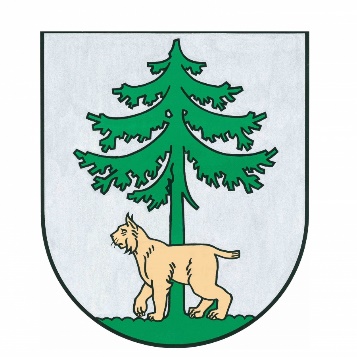 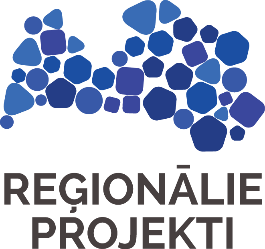 